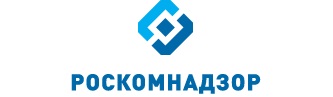 Отчето результатах деятельностиУправления Роскомнадзора по Южному федеральному округуза 2022 годг. КраснодарСодержаниеI. Сведения о выполнении полномочий, возложенных на территориальный орган Роскомнадзора…..31.1. Результаты проведения плановых проверок юридических лиц (их филиалов, представительств, обособленных подразделений), индивидуальных предпринимателей, плановых проверок деятельности органов местного самоуправления и должностных лиц местного самоуправления, мероприятий по систематическому наблюдению……………………………………………………………...61.2. Результаты проведения внеплановых проверок юридических лиц (их филиалов, представительств, обособленных подразделений), внеплановых проверок деятельности органов местного самоуправления и должностных лиц местного самоуправления, индивидуальных предпринимателей и мероприятий по систематическому наблюдению1.3. Выполнение полномочий в установленных сферах деятельности…………………………………….14II. Сведения о показателях эффективности деятельности…………………………………………………105III. Выводы по результатам деятельности и предложения по их совершенствованию………………..106Руководитель УправленияРоскомнадзора по Южномуфедеральному округу 								           И.Н. СидорцовI. Сведения о выполнении полномочий, возложенных на территориальный орган Роскомнадзора.В Управлении, по состоянию на 09.01.2023 имеется информация:- о 9044 лицензиях (с территорией действия – Краснодарский край, Республика Адыгея или юридическим адресом на территории данных субъектов Российской Федерации) на оказание услуг в области связи- о 1314 лицензиях на вещание, из них:	- кабельное вещание 188;	- радиовещание 219;	- универсальная лицензия 889;	- телевизионное вещание 18.- о 100256 РЭС и 4 ВЧУ;- о 11 владельцах франкировальных машин (не операторы связи и не владельцы РЭС и ВЧУ), которым принадлежит 41 франкировальная машина;- о 26236 операторах, осуществляющих обработку персональных данных;- о 333 средствах массовой информации (в том числе 19 приостановленных), из которых:	- газет – 160;	- журналов – 40;	- телепрограмм – 5;	- радиоканалов – 102;	- телеканалов – 24;	- сборников – 1;	- информационных агентств – 1.1.1. Результаты проведения плановых проверок юридических лиц (их филиалов, представительств, обособленных подразделений), индивидуальных предпринимателей, плановых проверок, мероприятий по мониторингу безопасности и систематическому наблюдениюВ 2022 году было проведено 288 плановых проверок, мероприятий по мониторингу безопасности и СН, в том числе:Доля плановых проверок, мероприятий по мониторингу безопасности и СН, в которых выявлены нарушения действующего законодательства в 2021 и 2022 годахДоля плановых проверок, мероприятий по мониторингу безопасности и СН, в которых выявлены нарушения действующего законодательства в 2022 годуПо результатам плановых проверок и мероприятий по мониторингу безопасности и СН:- выявлено 265 нарушения норм действующего законодательства- выдано 4 предписания об устранении выявленных нарушений- составлено 57 протоколов об АПН1.2. Результаты проведения внеплановых проверок юридических лиц (их филиалов, представительств, обособленных подразделений), внеплановых проверок деятельности индивидуальных предпринимателей, мероприятий по мониторингу безопасности и систематическому наблюдениюВ отчетном периоде Управлением проводился внеплановый мониторинг безопасности по основаниям, указанным в п. 2 ст. 46 Федерального закона от 07.07.2003 
№ 126-ФЗ «О связи»: - поступление обращений граждан с информацией о невозможности получения услуг почтовой связи лицам с ограниченными возможностями.Внеплановые проверки Управлением проводились по основаниям, указанным в  п. 3 ч. 1 ст.57 Федерального закона от  31.07.2020 № 248-ФЗ «О государственном контроле (надзоре) и муниципальном контроле в Российской Федерации»:- поручение Президента РФ, поручение Правительства РФ о проведении контрольных (надзорных) мероприятий.Также в отчетном периоде проводились внеплановые мероприятия систематического наблюдения в отношении вещательных организаций в рамках исполнения поручений ЦА Роскомнадзора и в составе многотерриториальных СН.С начала года проведено 124 внеплановых проверок, мероприятий по мониторингу безопасности и СН, в том числе:Доля внеплановых проверок, мероприятий по мониторингу безопасности и СН, в которых выявлены нарушения действующего законодательства в 2021 и 2022 годахДоля внеплановых проверок, мероприятий по мониторингу безопасности и СН, в которых выявлены нарушения действующего законодательства в 2022 годуПо результатам внеплановых проверок, мероприятий по мониторингу безопасности и СН:- выявлено 180 нарушений норм действующего законодательства- выдано12 предписаний об устранении выявленных нарушений- составлено 56 протоколов об АПН1.3. Выполнение полномочий в установленных сферах деятельности	1.3.1. Основные функцииВ сфере средств массовых коммуникаций (СМИ, вещатели)Полномочия выполняют – 9 единиц (с учетом вакантных должностей)Государственный контроль и надзор за соблюдением законодательства Российской Федерации в сфере электронных СМИ (сетевые издания, иные интернет-издания)Государственный контроль и надзор за соблюдением законодательства Российской федерации в сфере печатных СМИГосударственный контроль и надзор за соблюдением законодательства Российской Федерации в сфере телерадиовещания** Протоколы не составлялись в соответствии с постановлением Правительства Российской Федерации от 10.03.2022 № 336 «Об особенностях организации и осуществления государственного контроля (надзора), муниципального контроля».Государственный контроль и надзор за представлением обязательного федерального экземпляра документов в установленной сфере деятельности Федеральной службы по надзору в сфере связи, информационных технологий и массовых коммуникаций** Протоколы не составлялись в соответствии с постановлением Правительства Российской Федерации от 10.03.2022 № 336 «Об особенностях организации и осуществления государственного контроля (надзора), муниципального контроля».Государственный контроль и надзор за соблюдением лицензионных требований владельцами лицензий на телерадиовещание*Вне рамок МНК по ч.1 ст.20.25 КоАП РФ.** Протоколы не составлялись в соответствии с постановлением Правительства Российской Федерации от 10.03.2022 № 336 «Об особенностях организации и осуществления государственного контроля (надзора), муниципального контроля».Государственный контроль и надзор в сфере защиты детей от информации, причиняющей вред их здоровью и (или) развитию, - за соблюдением требований законодательства Российской Федерации в сфере защиты детей от информации, причиняющей вред их здоровью и (или) развитию, к производству и выпуску средств массовой информации, вещанию телеканалов, радиоканалов, телепрограмм и радиопрограмм, а также к распространению информации посредством информационно-телекоммуникационных сетей (в том числе сети интернет) и сетей подвижной радиотелефонной связи*В рамках ВНПЛ СН вещ (многотерриоториальное), АП не составлялись, материалы направлены в ЦФО по подведомственности.** Протоколы не составлялись в соответствии с постановлением Правительства Российской Федерации от 10.03.2022 № 336 «Об особенностях организации и осуществления государственного контроля (надзора), муниципального контроля».По состоянию на 09.01.2023 авторизовано операторов связи, оказывающих телематические услуги связи:- многотерриториальных							- 24;- однотерриториальных в Краснодарском крае 			- 108;- однотерриториальных в Республике Адыгея 			- 5.Сведения о регистрации ОС в Едином реестреКраснодарский крайРеспублика АдыгеяУправлением, из филиала ФГУП «ГРЧЦ» в Южном и Северо-Кавказском федеральных округах, получено 8 Актов мониторинга выполнения операторами связи требований по ограничению доступа к ресурсам в сети «Интернет», доступ к которым 
на территории Российской Федерации запрещён, в соответствии с Федеральным законом 
от 27.07.2006 № 149-ФЗ «Об информации, информационных технологиях и о защите информации» (АС «РЕВИЗОР»).В отношении 1 оператора связи, на сети которого установлен аппаратно-программный агент АС «РЕВИЗОР», составлено 2 протокола об административных правонарушениях по ч.2 ст. 13.34 КоАП РФ.Операторам связи, допустившим неисполнение обязанности по ограничению доступа к запрещенным информационным ресурсам в сети Интернет, объявлено 5 предостережений о недопустимости нарушения обязательных требований законодательства в сфере связи при оказании телематических услуг связи, а также направлено 2 письма о принятии незамедлительных мер по ограничению доступа к ресурсам в сети «Интернет», доступ к которым на территории Российской Федерации запрещён.Результаты контроля за соблюдением операторами связи требований по ограничению доступа к информации, распространение которой на территории РФ запрещеноПри проведении мероприятий планового систематического наблюдения в 4 квартале 2022 года в отношении вещателей было выявлено13 нарушений:- ООО «ТВК» выявлено 1 нарушение требований о предоставлении обязательного экземпляра документов, учредителю направлено информационное письмо об устранении нарушения;- ООО «СТЕПС» выявлено 2 нарушения:  несоблюдение программной направленности телеканала или радиоканала или нарушение программной концепции вещания, вынесено  предостережение о недопустимости нарушения обязательных требований;  непредставление или несвоевременное представление лицензиатом сведений (информации) о реорганизации юридического лица в форме преобразования, изменении его наименования, места его нахождения либо изменения имени или места жительства индивидуального предпринимателя, изменения адресов мест осуществления лицензируемого вида деятельности,  учредителю направлено информационное письмо об устранении нарушения;- ФГБОУ ВДЦ «Орлёнок» выявлено 2 нарушения: несоблюдение объемов вещания, вынесено 1 предостережение о недопустимости нарушения обязательных требований; нарушение требований о предоставлении обязательного экземпляра документов, вынесено 1 предостережение о недопустимости нарушения обязательных требований;- ООО «Анна Егорова» выявлено 1 нарушение порядка объявления выходных данных, вынесено 1 предостережение о недопустимости нарушения обязательных требований;- МАУ «Городской информационный центр» выявлено 2 нарушения: несоблюдение объемов вещания, вынесено 1 предостережение о недопустимости нарушения обязательных требований; нарушение порядка объявления выходных данных, вынесено 1 предостережение о недопустимости нарушения обязательных требований;- ООО ТРК «Вита» выявлено 1 несоблюдение программной направленности телеканала или радиоканала или нарушение программной концепции вещания, вынесено 1 предостережение о недопустимости нарушения обязательных требований;- ООО «Азовская волна» выявлено 1 нарушение требований о предоставлении обязательного экземпляра документов, вынесено 1 предостережение о недопустимости нарушения обязательных требований;- ООО «КОМПАНИЯ ЕС» выявлено 1 нарушение установленного порядка распространения среди детей продукции средства массовой информации, содержащей информацию, причиняющую вред их здоровью и (или) развитию, вынесено 1 предостережение о недопустимости нарушения обязательных требований;- ООО «Телекомпания «Полис» выявлено 2 нарушения: несоблюдение объемов вещания, вынесено 1 предостережение о недопустимости нарушения обязательных требований; нарушение требований о предоставлении обязательного экземпляра документов, вынесено 1 предостережение о недопустимости нарушения обязательных требований;Во всех случаях в соответствии с постановлением Правительства Российской Федерации от 10.03.2022 №336 протоколы не составлялись.При проведении внеплановых систематических наблюдений в 4 квартале 2022 года в отношении вещателей было выявлено 7 нарушений:- ООО «Союзники» выявлено 3 нарушения: несоблюдение объемов вещания, вынесено 1 предостережение о недопустимости нарушения обязательных требований; нарушение требований о предоставлении обязательного экземпляра документов, срок привлечения истек, учредителю направлено информационное письмо об устранении нарушения; нарушение установленного порядка распространения среди детей продукции средства массовой информации, содержащей информацию, причиняющую вред их здоровью и (или) развитию, вынесено 1 предостережение о недопустимости нарушения обязательных требований;- МУП «ИТРК «Туапсе» выявлено 2 нарушения: нарушение периодичности и времени вещания, вынесено 1 предостережение о недопустимости нарушения обязательных требований; несоблюдение объемов вещания, вынесено 1 предостережение о недопустимости нарушения обязательных требований;- ООО ТПО ТВ «ПОИСК» выявлено 2 нарушения: несоблюдение объемов вещания, вынесено 1 предостережение о недопустимости нарушения обязательных требований;  невыполнение в установленный срок законного предписания органа (должностного лица), осуществляющего государственный надзор (контроль), об устранении выявленного нарушения, в ЦА Роскомнадзора направлено информационное письмо для принятия мер реагирования;Во всех случаях в соответствии с постановлением Правительства Российской Федерации от 10.03.2022 №336 протоколы не составлялись.При проведении мероприятий систематического наблюдения в отношении СМИ (теле- и радиоканалов) в 4 квартале 2022 года выявлено 10 нарушений:- СМИ телепрограмма «ТРК-Туапсе»  выявлено 1 нарушение: ст. 15 Закона Российской Федерации "О средствах массовой информации" от 27.12.1991 № 2124-1 (невыход СМИ в свет более одного года), учредитель исключен из ЕГРЮЛ, СМИ будет исключено из реестра СМИ 26.08.2023;- СМИ телепрограмма «Чистая победа. Бой за русское небо» выявлено 1 нарушение: ст. 15 Закона Российской Федерации "О средствах массовой информации" от 27.12.1991 № 2124-1 (невыход СМИ в свет более одного года), направлено АИЗ в суд;- СМИ радиоканал «Кисс FM» (Kiss FM)  выявлено 2 нарушения: ст. 15 Закона Российской Федерации "О средствах массовой информации" от 27.12.1991 № 2124-1 (невыход СМИ в свет более одного года), направлено АИЗ в суд; ст.20 нарушение порядка утверждения и изменения устава редакции или заменяющего его договора и отсутствия в уставе редакции или заменяющем его договоре определения основных прав и обязанностей журналистов, учредителю направлено письмо с требованием устранения нарушения;- СМИ радиоканал «GAME RADIO»  выявлено 1 нарушение: ст. 15 Закона Российской Федерации "О средствах массовой информации" от 27.12.1991 № 2124-1 (невыход СМИ в свет более одного года), направлено АИЗ в суд;- СМИ Радиоканал ХИТ-Форум выявлено 1 нарушение ст. 12 Закона Российской Федерации Федерального закона от 29.12.1994 №77 – ФЗ «Об обязательном экземпляре документов» (нарушение порядка представления обязательных экземпляров СМИ), учредителю направлено письмо с требованием устранения нарушения.- СМИ радиоканал «Твое Современное радио - ТСР – Курганинск» выявлено 2 нарушения: ст. 27 Закона РФ от 27.12.1991 № 2124-I «О средствах массовой информации» (выходные данные), вынесено 1 предостережение о недопустимости нарушения обязательных требований; ст. 12 Закона Российской Федерации Федерального закона от 29.12.1994 №77 – ФЗ «Об обязательном экземпляре документов» (нарушение порядка представления обязательных экземпляров СМИ), вынесено 1 предостережение о недопустимости нарушения обязательных требований.- СМИ радиоканал «Радио Моя Кубань»  выявлено 1 нарушение ст. 27 Закона РФ от 27.12.1991 № 2124-I «О средствах массовой информации» (выходные данные), направлены письма об устранении выявленных нарушений, вынесено 1 предостережение о недопустимости нарушения обязательных требований;- СМИ радиоканал «Популярное радио Кубани» выявлено 1 нарушение ст.11 изготовление или распространение продукции не прошедшего перерегистрацию в установленном законом порядке средства массовой информации, вынесено предостережение о недопустимости нарушения обязательных требований; Во всех случаях в соответствии с постановлением Правительства Российской Федерации от 10.03.2022 №336 протоколы не составлялись.В ходе проведения плановых мероприятий по систематическому наблюдению в отношении печатных СМИ  выявлено 32 нарушения:- 4 по ст. 11 Закона РФ от 27.12.1991 № 2124-I «О средствах массовой информации» (перерегистрация и уведомление), направлены письма об устранении выявленных нарушений, направлены письма об устранении выявленных нарушений;- 3 по ст. 20 Закона РФ от 27.12.1991 № 2124-I «О средствах массовой информации» (нарушение порядка утверждения и изменения устава редакции или заменяющего его договора и отсутствия в уставе редакции или заменяющем его договоре определения основных прав и обязанностей журналистов), направлены письма об устранении выявленных нарушений;- 4 ст. 27 Закона РФ от 27.12.1991 № 2124-I «О средствах массовой информации» (выходные данные), направлены письма об устранении выявленных нарушений, вынесено 1 предостережение о недопустимости нарушения обязательных требований;- 9 ст. 7 Федерального закона от 29.12.1994 №77 – ФЗ «Об обязательном экземпляре документов» (доставка обязательного экземпляра печатных изданий), направлены письма об устранении выявленных нарушений, вынесено 3 предостережения о недопустимости нарушения обязательных требований;- 11 п. 2 ст. 15 Закона РФ от 27.12.1991 № 2124-I «О средствах массовой информации» (невыход СМИ в свет более одного года); направлены административные исковые заявления в суд;- 1 п. 3 ст. 15 Закона Российской Федерации от 27.12.1991 г. № 2124-1 «О средствах массовой информации» (ненаправление устава редакции или заменяющего его договора в течение трех месяцев со дня первого выхода в свет (в эфир) средства массовой информации); направлены административные исковые заявления в суд.В ходе проведения плановых мероприятий по систематическому наблюдению в отношении сетевых изданий, электронных периодических изданий выявлено 2 нарушения:- 1 по ст. 20 Закона РФ от 27.12.1991 № 2124-I «О средствах массовой информации» (нарушение порядка утверждения и изменения устава редакции или заменяющего его договора и отсутствия в уставе редакции или заменяющем его договоре определения основных прав и обязанностей журналистов), направлено письмо об устранении выявленного нарушения;- 1 по ст. 15 Закона РФ от 27.12.1991 № 2124-I «О средствах массовой информации» (невыход СМИ в свет более одного года); материалы переданы в ОГСКПО для подготовки административного искового заявления и направления в суд.При осуществлении мониторинга СМИ, совместно с сотрудниками филиала ФГУП «ГРЧЦ» по Южному и Северо-Кавказскому федеральным округам, в том числе стоящих на постоянном мониторинге, а также проверяемых в рамках проверок лицензиатов, систематического наблюдения, мероприятий по контролю и надзору за соблюдением законодательства Российской Федерации о средствах массовой информации, в 4 квартале 2022 года проанализированы материалы 7901 выпуска печатных, электронных и сетевых средств массовой информации по следующим направлениям:выявление материалов, с признаками экстремизма - 7901;выявление материалов, пропагандирующих культ насилия и жестокости - 7901;выявление материалов, пропагандирующих наркотики – 7901;выявление материалов, пропагандирующих порнографию – 7901;выявление материалов, содержащих нецензурную брань – 7901;выявление информации о несовершеннолетних, пострадавших в результате противоправных действий (бездействий) – 7901;выявление материалов с признаками иной запрещенной информации – 7901;выявление информации об общественных объединениях – 7901.Кроме того, в рамках мониторинга регионального информационного пространства, во взаимодействии со специалистами филиала ФГУП «ГРЧЦ» в Южном и Северо-Кавказском федеральных округах осуществляется ежедневный мониторинг 238 печатных 
и электронных средства массовой информации, а также интернет-ресурсов, незарегистрированных в качестве СМИ.В 4 квартале 2022 года специалистами Управления Роскомнадзора по Южному федеральному округу было выявлено 5 подтвержденных фактов злоупотребления свободой массовой информации, связанных с описанием способов совершения самоубийства. По всем выявленным нарушениям проведена профилактическая работа, направленная на недопустимость злоупотребления свободой массовой информации редакциями СМИ, информация с описанием способов совершения самоубийства внесена в реестр.В 1 квартале исключено из реестра 38 средств массовой информации, из них:- 7 по решению суда;  - 30 по решению учредителей;- 1 ликвидация юридического лица.Во 2 квартале исключены из реестра 27 средств массовой информации, из них:- 23 по решению учредителей;- 4 по решению суда.В 3 квартале исключены из реестра 16 средств массовой информации, из них:- 14 по решению учредителей;- 2 по решению суда.В 4 квартале исключены из реестра 16 средств массовой информации, из них:- 9 по решению учредителей;- 1 ликвидация юридического лица;- 6 по решению суда.Разрешительная и регистрационная деятельность:Ведение реестра средств массовой информации, продукция которых предназначена для распространения на территории субъекта Российской Федерации, муниципального образования, территориях двух и более субъектов Российской Федерации, входящих в Южный федеральный округ (с января 2018 года)Полномочие выполняют – 10 единиц* данные корректируются с учетом даты отказов** с учетом заявок с сохранением номера и даты свидетельства, перерегистрацииРегистрация средств массовой информации, продукция которых предназначена для распространения преимущественно на территории субъекта (субъектов) Российской Федерации, территории муниципального образованияПолномочие выполняют – 10 единиц* с учетом заявок с сохранением номера и даты свидетельства, перерегистрацииРегистрация средств массовой информации, продукция которых предназначена для распространения на территориях двух и более субъектов Российской Федерации, входящих в Южный федеральный округ Полномочие выполняют – 9 единиц * с учетом заявок с сохранением номера и даты свидетельства, перерегистрацииГосударственная пошлина, взимаемая за государственную регистрацию СМИ за отчетный период (по состоянию на 09.01.2023 с учетом возврата), составила – 244 533, 33 рублей, в том числе:за 1 квартал – 32 000, 00 рублей;за 2 квартал – 24 800, 00 рублей;за 3 квартал – 86 400, 00 рублей;за 4 квартал – 101 333, 33 рублей.В сфере связилицензии на оказание услуг в области связи						               - 9044:РЭС												- 100256ВЧУ												- 4франкировальные машины								- 41Полномочия выполняют – 28 единиц При выполнении полномочий в отношении операторов связиПо количеству плановых мероприятий в разрезе полномочий информация не может быть представлена, так как проверки – это совокупность мероприятий государственного контроля (надзора).Государственный контроль и надзор за выполнением операторами связи требований по внедрению системы оперативно-разыскных мероприятий:*Составлено 2 протокола об АПН по ч.4 ст.14.1 КоАП РФ 05.10.2022.** По результатам внеплановой проверки по контролю выполнения предписания в отношении ПАО «Мобильные ТелеСистемы»,юридическое и должностное лица вызваны на составление 4 протоколов об административных правонарушениях на 12.01.2023.Государственный контроль и надзор за использованием в сети связи общего пользования, технологических сетях и сетях связи специального назначения (в случае их присоединения к сети связи общего пользования) средств связи, прошедших обязательное подтверждение соответствия установленным требованиямОтдельные мероприятия не проводились.Государственный контроль и надзор за соблюдением операторами связи требований к метрологическому обеспечению оборудования, используемого для учета объема оказанных услуг (длительности соединения и объема трафика)Отдельные мероприятия не проводились.Государственный контроль и надзор за выполнением операторами связи требований к защите сетей связи от несанкционированного доступа к ним и передаваемой по ним информацииОтдельные мероприятия не проводились.Государственный контроль и надзор за соблюдением операторами связи требований к оказанию услуг связиГосударственный контроль и надзор за соблюдением требований к построению сетей электросвязи и почтовой связи, требований к проектированию, строительству, реконструкции и эксплуатации сетей и сооружений связиГосударственный контроль и надзор за соблюдением установленных лицензионных условий и требований (далее - лицензионные условия) владельцами лицензий на деятельность по оказанию услуг в области связиГосударственный контроль и надзор за соблюдением операторами связи требований к пропуску трафика и его маршрутизацииОтдельные мероприятия не проводились. Государственный контроль и надзор за соблюдением требований к порядку распределения ресурса нумерации единой сети электросвязи Российской ФедерацииОтдельные мероприятия не проводились.Государственный контроль и надзор за соблюдением операторами связи требований к использованию выделенного им ресурса нумерации в соответствии с установленным порядком использования ресурса нумерации единой сети электросвязи Российской ФедерацииОтдельные мероприятия не проводились.Государственный контроль и надзор за соблюдением требований к присоединению сетей электросвязи к сети связи общего пользования, в том числе к условиям присоединенияОтдельные мероприятия не проводились.Рассмотрение обращений операторов связи по вопросам присоединения сетей электросвязи и взаимодействия операторов связи, принятие по ним решения и выдача предписания в соответствии с федеральным закономОбращений не поступало.Государственный контроль и надзор за соблюдением нормативов частоты сбора письменной корреспонденции из почтовых ящиков, ее обмена, перевозки и доставки, а также контрольных сроков пересылки почтовых отправлений и почтовых переводов денежных средствВ 4 квартале 2022 года рассмотрено 152 обращения граждан. По выявленным нарушениям Правил оказания услуг почтовой связи, утвержденных приказом Министерства связи и массовых коммуникаций Российской Федерации от 31.07.2014 
№ 234, Нормативов частоты сбора письменной корреспонденции из почтовых ящиков, нормативов ее обмена, перевозки и доставки, а также контрольные сроки пересылки письменной корреспонденции, утвержденных приказом Минцифры России от 29.04.2022 № 400 (до 01.09.2022 действовал приказ Минцифры России от 04.06.2018 № 257), в отношении АО «Почта России» объявлено 15 Предостережений о недопустимости нарушения обязательных требований в сфере связи, а также направлено 8 разъяснительных писем о соблюдении требований законодательства в сфере связи.При проведении мониторинга безопастности в отношении АО «Почта России» выявлены нарушения Нормативов частоты сбора письменной корреспонденции из почтовых ящиков, нормативов ее обмена, перевозки и доставки, а также контрольные сроки пересылки письменной корреспонденции, утвержденных приказом Минцифры России от 29.04.2022 № 400, п. 46 Правил оказания услуг почтовой связи, утвержденных приказом Министерства связи и массовых коммуникаций Российской Федерации от 31.07.2014 № 234.Краснодарский крайИз 1589 учтенных писем внутрикраевого потока на этапе пересылки замедлено 20 писем, в контрольный срок поступило 1569 писем. Удельный вес письменной корреспонденции внутрикраевого потока, пересылаемой в контрольные сроки, составил: 98,7%. Удельный вес письменной корреспонденции внутрикраевого потока, не прошедшей в контрольные сроки, составил 1,3%.Письменная корреспонденция межобластного потока на этапах пересылки в г. Краснодар и из г. Краснодара прошла с нарушением установленных контрольных сроков. Из 868 учтенных писем на этапе пересылки замедлено 30 писем, в контрольный срок поступило 738 писем. Удельный вес письменной корреспонденции, пересылаемой в контрольные сроки по межобластному потоку, составил: 85,0%. 	Удельный вес письменной корреспонденции межобластного потока, не прошедшей в контрольные сроки, составляет 15,0%.Республика АдыгеяИз 133 учтенных писем внутриреспубликанского потока в контрольный срок поступило 133 письма. Удельный вес письменной корреспонденции, пересылаемой в контрольные сроки внутриреспубликанского потока, составил: 100%.	Из 332 учтенных писем межобластного потока на этапе пересылки замедлено 20 писем, в контрольный срок поступило 312 писем. Удельный вес письменной корреспонденции, пересылаемой в контрольные сроки по межобластному потоку, составил: 94,0%. Удельный вес письменной корреспонденции межобластного потока, не прошедшей в контрольные сроки, составляет 6,0%.Сравнительный анализ соблюдения контрольных сроков пересылки письменной корреспонденции за 2021 и 2022 годы приведен в таблице:Государственный контроль и надзор за соблюдением организациями федеральной почтовой связи и операторами связи, имеющими право самостоятельно оказывать услуги подвижной радиотелефонной связи, а также операторами связи, занимающими существенное положение в сети связи общего пользования, которые имеют право оказывать услуги связи по передаче данных и оказывают услуги связи на основании договоров с абонентами - физическими лицами, Федерального закона от 07.08.2001 
№ 115-ФЗ «О противодействии легализации (отмыванию) доходов, полученных преступным путем, и финансированию терроризма» в части фиксирования, хранения и представления информации об операциях, подлежащих обязательному контролю, а также организации ими внутреннего контроляПолномочия выполняют – 22 единицыОтдельные мероприятия не проводились.Государственный контроль и надзор за соблюдением пользователями радиочастотного спектра требований к порядку его использования, норм и требований к параметрам излучения (приема) радиоэлектронных средств и высокочастотных устройств гражданского назначенияОтдельные мероприятия не планировались и не проводились. Государственный контроль и надзор за соблюдением пользователями радиочастотного спектра требований к порядку его использования, норм и требований к параметрам излучения (приема) радиоэлектронных средств и высокочастотных устройств гражданского назначения, включая надзор с учетом сообщений (данных), полученных в процессе проведения радиочастотной службой радиоконтроляГосударственный контроль и надзор за соблюдением требований к порядку использования франкировальных машин и выявления франкировальных машин, не разрешенных к использованиюПолномочия выполняют – 6 единицМероприятия не планировались и не проводилисьФиксированная телефонная связь, ПД и ТМСЗа 2022 год по результатам мероприятий государственного контроля (надзора):- выдано 9 предписаний об устранении выявленных нарушений, - вынесено 16 предупреждений о приостановлении действия лицензий, - составлено 17 протоколов об административных правонарушениях.С целью пресечения и недопущения нарушения обязательных требований в области связи, с представителями операторов связи, проводилась профилактическая работа: пояснение требований законодательства, разъяснение о необходимости исполнения данных требований, как в телефонном режиме, так и устной беседе, путем информационного обеспечения деятельности Управления (размещение новостей на официальном сайте Управления), направление информационных писем.Всем операторам связи, оказывающим услуги на территории Краснодарского края и Республики Адыгея, была доведена информация путем размещения новостей на официальном сайте Управления:- о необходимости представления информации в Минцифры России, по запросу, не позднее 01.03.2022;- о необходимости предоставить сведения о базе расчета обязательных отчислений (неналоговых платежей) в резерв универсального обслуживания за 4 квартал 2021 года, 1 квартал 2022 года, 2 квартал 2022 года и 3 квартал 2022 года.Также специалистами проводится работа по выявлению операторов, предоставляющих услуги связи с использованием Wi-Fi точек доступа, на предмет проведения идентификации пользователей и используемого ими оконечного оборудования, а также доступности сайтов, внесенных в Единый реестр в раздел «авторские права постоянная блокировка», в результате которой проверено 1200 точек доступа Wi-Fi. В результате точек доступа Wi-Fi без идентификации пользователей и используемого ими оконечного оборудования не выявлено. За 2022 год в Управление ФСБ России по Краснодарскому краю письма с результатами мониторинга по точкам доступа Wi-Fi без идентификации не направлялись,  протоколы об административных правонарушениях по ст. 6.17 КоАП РФ не составлялись (за 2021 год было составлено 2 протокола об административных правонарушениях по ст. 6.17 КоАП РФ). Подвижная связь (радио- и телефонная)За 2022 год в отношении операторов подвижной связи проведена одна плановая проверка, две внеплановые проверки (выездная и документарная) и два мероприятия 
по мониторингу безопасности.На основании поступивших обращений и заявлений граждан, в том числе индивидуальных предпринимателей, юридических лиц, информации от органов государственной власти о фактах нарушений обязательных требований в области связи, без проведения мероприятий по надзору составлено 624 протокола об административных правонарушениях, в том числе: 622 по информации Управления по Краснодарскому краю и Республике Адыгея филиала ФГУП «ГРЧЦ» в ЮСКФО и 2 по информации Минкомсвязи РФ в части  непредоставления сведений о базе расчета обязательных отчислений. По результатам рассмотрения протоколов об административных правонарушениях внесено 73 представления об устранении причин и условий, способствовавших совершению административных правонарушений. Так же по информации Управления по Краснодарскому краю и Республике Адыгея филиала ФГУП «ГРЧЦ» в ЮФО и СКФО о нарушениях порядка использования радиочастотного спектра и отсутствия регистрации РЭС объявлено 59 предостережений. По результатам рассмотрения обращений граждан объявлено 8 предостережений. По информации Министерства цифрового развития, связи и массовых коммуникаций РФ в части непредставления сведений о базе расчета обязательных отчислений объявлено 1 предостережение.В телевизионных средствах массовой информации в отчетный период размещен 51 телевизионный ролик социальной направленности с предостережением незаконного приобретения SIM-карт и необходимостью заключения договоров на оказание услуг подвижной радиотелефонной связи. Услуги связи для целей эфирного и кабельного вещания 	За 2022 год в отношении операторов, оказывающих услуги связи для целей эфирного и кабельного вещания, проведена одна плановая проверка. Внеплановые  проверки и мероприятия по систематическому наблюдению не проводилисьНа основании поступивших в Управление обращений и заявлений граждан, в том числе индивидуальных предпринимателей, юридических лиц, информации от органов государственной власти о фактах нарушений обязательных требований в области связи, без проведения мероприятий по надзору составлено 27 протоколов об административных правонарушениях, в том числе: 4 по информации Управления по Краснодарскому краю и Республике Адыгея филиала ФГУП «ГРЧЦ» в ЮФО и СКФО и 23 по информации Министерства цифрового развития, связи и массовых коммуникаций РФ в части непредоставления сведений о базе расчета обязательных отчислений. Также по результатам рассмотрения информации Министерства цифрового развития, связи и массовых коммуникаций РФ в части непредоставления сведений о базе расчета обязательных отчислений объявлено 68 предостережений. Результаты работы Управления во взаимодействии с предприятиями радиочастотной службы при осуществлении контрольно-надзорной деятельности приведены в таблице:За 2022 год:- составлено 742 протокола об административных правонарушениях по материалам радиоконтроля, полученным от  радиочастотной службы, что составило 100 % от общего количества протоколов об административных правонарушениях порядка, требований и условий, относящихся к использованию РЭС;-  выдано 1 предписание об устранении выявленных нарушений;- внесено 75 представлений об устранении причин и условий, способствовавших совершению административных правонарушений;- объявлено 12 предостережений (по репитерам сотовой связи).Неподтвердившихся сведений от радиочастотной службы за отчетный период не поступило.Направлены обращения в органы МВД России о выявлении неустановленных владельцев 189 РЭС, допустивших нарушения использования радиочастотного спектра.Взаимодействие с силовыми структурами, правоохранительными органами, органами прокуратуры и органами исполнительной властиВ 2022 году (информация за 4-й квартал 2021 года, 1-й квартал 2022 года, 
2-й квартал 2022 года и 3-й квартал 2022 года), из Минцифры России получено 245 писем, содержащих информацию о признаках нарушения операторами связи п. 1 Порядка предоставления сведений о базе расчёта обязательных отчислений (неналоговых платежах) в резерв универсального обслуживания, утверждённого приказом Минкомсвязи РФ от 16.09.2008 № 41 и п. 1 Порядка предоставления сведений о базе расчёта обязательных отчислений (неналоговых платежах) в резерв универсального обслуживания, утверждённого приказом Минцифры России от 10.11.2021 № 1164. В отношении 36 операторов связи было составлено 89 протоколов об административных правонарушениях по ч. 3 ст.14.1 КоАП РФ, также объявлено 176 предостережений о недопустимости нарушения обязательных требований законодательства в сфере связи, а в отношении 208 операторов связи вынесено 208 определений об отказе в возбуждении дел об административном правонарушении: - 5 по причине прекращения деятельности юридического лица;- 10 по причине прекращения действия лицензий;- 17 по причине своевременного направления сведений;- 176 в связи с невозможностью оценки достаточности данных, указывающих на наличие состава административного правонарушения.В 2022 году (информация за 4-й квартал 2021 года, 1-й квартал 2022 года, 2-й квартал 2022 года и 3-й квартал 2022 года), из Минцифры России получено 21 письмо, содержащее информацию о признаках нарушения операторами связи ч. 5 ст. 60 Федерального закона от 07.07.2003 № 126-ФЗ «О связи», в соответствии с которой, операторы связи обязаны осуществлять обязательные отчисления (неналоговые платежи) в резерв универсального обслуживания.По ст. 13.38 КоАП РФ составлен 1 протокол в отношении 1 оператора связи, несвоевременно уплативших обязательные отчисления.В отношении 20 операторов связи вынесено 20 определений об отказе в возбуждении дела об административном правонарушении в связи с невозможностью оценки достаточности данных, указывающих на наличие состава административного правонарушения. Объявлено 20 предостережений о недопустимости нарушения обязательных требований законодательства в сфере связи.Во исполнение Федерального закона от 02.11.2013 № 304-ФЗ «О внесении изменений в статью 44 Федерального закона «О связи» и Кодекс Российской Федерации об административных правонарушениях», а также указания ЦА (исх. от 22.04.2016 
№ 07ИО-35234), в 2022 году в Управление из отделов внутренних дел МВД России поступило4 материала с признаками нарушений, ответственность за которые предусмотрена ст. 13.29 КоАП РФ. Два материала направлены мировым судьям (один протокол направлен в судебный участок № 177 Мостовского района Краснодарского края, второй в судебный участок № 13 города-курорта Геленджик Краснодарского края), по которым назначены наказания в виде штрафа по 2 тысячи рублей каждый. По двум материалам на основании п. 1 ч. 1 статьи 24.5 и ст. 29.9 Кодекса РФ об административных правонарушенияхвынесены постановления о прекращении производства по делу об административном правонарушении (отсутствует факт заключения договора на оказание услуг подвижной радиотелефонной связи).Результаты проведенного мониторинга безопасности в 2022 году в отношении оператора универсального обслуживания ПАО «Ростелеком»:В ходе проведения мониторинга безопасности в 2022 году проверено 168 таксофонов универсального обслуживания и 60 точек доступа.В результате проведенных мероприятий выявлено 20 таксофонов и 1 точка доступа, функционирующих с нарушениями обязательных требований.В отношении юридического и должностных лиц составлено 14 протоколов об АПН (10 протоколов об АПН по ч. 3 ст. 14.1 КоАП РФ и 4 протокола по ч. 4 ст. 14.1 КоАП РФ). Также оператору универсального обслуживания ПАО «Ростелеком» было объявлено 3 предостережения о недопустимости нарушения обязательных требований законодательства в сфере связи.Разрешительная и регистрационная деятельность:Выдача разрешений на применение франкировальных машин:Полномочия выполняют – 5 единицВыдача разрешений на судовые радиостанции, используемые на морских судах, судах внутреннего плавания и судах смешанного (река-море) плаванияПолномочия выполняют – 5 единицРегистрация радиоэлектронных средств и высокочастотных устройств гражданского назначенияПолномочие выполняют – 7 единицСравнительные данные о количестве и причинах отказов внесения в Реестр РЭС и ВЧУ:Основаниями для отказа в регистрации радиоэлектронных средств и высокочастотных устройств являются:а) несоответствие представляемых документов требованиям, установленным Правилами регистрации РЭС и ВЧУ;б) непредставление документов, необходимых для регистрации радиоэлектронных средств и высокочастотных устройств в соответствии с Правилами регистрации РЭС и ВЧУ;в) наличие в документах, представленных заявителем, недостоверной или искажённой информации;г) несоответствие сведений о технических характеристиках и параметрах излучений радиоэлектронных средств и высокочастотных устройств, а также условий их использования требованиям, установленным в разрешении на использование радиочастот (радиочастотных каналов), техническим регламентам и национальным стандартам;д) невыполнение заявителем условия, установленного в разрешении на использование радиочастот или радиочастотных каналов, в части предельного срока регистрации радиоэлектронного средства.Участие в работе приемочных комиссий по вводу в эксплуатацию сетей (фрагментов сетей) электросвязиПолномочие выполняют – 11единицЗа 2022 год введено в эксплуатацию 178 фрагментов сетей электросвязи. Специалисты Управления приняли участие в работе 34 приемочных комиссий по вводу фрагментов сетей электросвязи в эксплуатацию.Сравнительные данные по вводу в эксплуатацию сетей (фрагментов сетей) электросвязи в 2021 и 2022 годахВ сфере защиты персональных данных:Государственный контроль и надзор за соответствием обработки персональных данных требованиям законодательства Российской Федерации в области персональных данныхПолномочие выполняют – 10 единицРезультаты мероприятий по систематическому наблюдению.В 1 квартале 2022 года проведены следующие мероприятия:В адрес АО «Кубаньторгбанк», ГАУ КК «МФЦ Краснодарского края», ООО «ГУК – Краснодар», администрации МО Абинский район, ООО «СЛАВИЯ», ООО «ВЕРНА» 01.04.2022 направлены письма о предоставлении информации по существу выявленных признаков нарушений. Согласно поступившей информации от организаций и повторного анализа интернет - ресурсов, выявленные признаки нарушений были устранены.Во 2 квартале 2022 года проведены следующие мероприятия:В адрес ООО КБ «ВНЕШФИНБАНК», администрации МО г-к. Анапа, администрации МО Калининский район, КБ «Кубань кредит» ООО, ГБУ РА «МФЦ», ООО «Новороссийская Управляющая Компания», ООО СК «ГЕЛИОС», ООО «БУК», АМО Белоглинский район, АМО Кореновский район, КБ «ГТ банк» (ООО), ООО «Центр услуг по управлению жилыми домами», ПАО «ЮГ-ИНВЕСТБАНК», ОАО «Кондитерский комбинат Кубань», ООО «ОПТОВИК ОНЛАЙН», ООО «АРСЕНАЛЭЛЕКТРО», ООО «ФИРМА «СПЕЦИЗОЛ», ООО УК «Бастион», ООО «Югоптторг-23», ООО «ИНТЕЛ», АМО городской округ город-курорт Сочи Краснодарского края, АМО Тимашевский район направлены письма о предоставлении информации по существу выявленных признаков нарушений. Согласно поступившей информации от организаций и повторного анализа интернет - ресурсов, выявленные признаки нарушений были устранены.В 3 квартале 2022 года проведены следующие мероприятия:В адрес ООО «Гидрострой», ООО УК «КОМПЛЕКС ПРЕМИУМ», ООО «Кириллица23», ООО  «Мамонт», Администрации МО Ейский район, Администрации МО Ленинградский район, Администрации МО Кавказский район, Администрации МО Красноармейский район, ООО «Управляющая Компания «Радуга», ООО «ЖИЛСЕРВИС ВК», ООО «АЛЬЯНС ТУРЫ.РУ КРАСНОДАР», ООО «Все для Сварки», администрации МО Абинский район, администрации МО Калининский район, ООО «УК ЭНКА» и ИП Бурмистров Д.А. направлены письма о предоставлении информации по существу выявленных признаков нарушений. Согласно поступившей информации от организаций и повторного анализа интернет - ресурсов, выявленные признаки нарушений были устранены (кроме администрации МО Абинский район, администрации МО Калининский район, ООО «УК ЭНКА» и ИП Бурмистров Д.А., так как срок предоставления ответов об исполнении требований еще не истек).В 4 квартале 2022 года проведены следующие мероприятия:В адрес ООО «ОПТОВИК ОНЛАЙН», ООО «Славия», администрации муниципального образования Туапсинский район, администрации Приморско-Ахтарского городского поселения Приморско-Ахтарского района, ООО УК «ЗАРЯ», ООО «УК ДОСТОЙНАЯ», ООО «УК «Времена года», Индивидуальному предпринимателю Харченко Антону Игоревичу, Индивидуальному предпринимателю Саакян Бенямину Манасовичу, администрации муниципального образования Мостовский район, администрации муниципального образования Выселковский район, администрации муниципального образования Темрюкский район, администрация муниципального образования Северский район, администрация муниципального образования Успенский район, ООО УК «Зеленый квартал», ООО «Квадратура-Юг», ИП Малхазовой Олесе Ивановне, ИП Шаповаленко Роману Сергеевичу, ГАУ КК «МФЦ КК» и ООО СК «ГЕЛИОС» направлены письма о предоставлении информации по существу выявленных признаков нарушений. Согласно поступившей информации от организаций и повторного анализа интернет - ресурсов, выявленные признаки нарушений были устранены (кроме администрации муниципального образования Темрюкский район, администрация муниципального образования Северский район, администрация муниципального образования Успенский район, ООО УК «Зеленый квартал», ООО «Квадратура-Юг», ИП Малхазовой Олесе Ивановне, ИП Шаповаленко Роману Сергеевичу, ГАУ КК «МФЦ КК» и ООО СК «ГЕЛИОС», так как срок предоставления ответов об исполнении требований 
еще не истек).Типовыми нарушениями являются несоблюдение требований статьи 10.1 и части 1 статьи 22 Федерального закона от 27.07.2006 № 152-ФЗ «О персональных данных» (отсутствие согласия на распространение персональных данных от субъектов, чьи персональные данные размещены в общем доступе, а также отсутствие направления уведомления Оператором до начала обработки персональных данных в уполномоченный орган по защите прав субъектов персональных данных о своем намерении осуществлять обработку персональных данных, за исключением случаев, предусмотренных частью 2 настоящей статьи).Ведение реестра операторов, осуществляющих обработку персональных данныхС июля 2019 г. проводится работа только с потенциальными операторами в соответствии с определенным перечнем кодов ОКВЭД посредством направления писем о необходимости подачи уведомления через подсистему «ЕИС», ранее такие письма направлялись самостоятельно путем выборки.В связи с резким увеличением количества поступающих уведомлений, в том числе по необходимым для работы кодам ОКВЭД, направление писем потенциальным операторам в 4 квартале 2022 года приостановлено.Согласно ч. 2.1. ст. 25 Федерального закона «О персональных данных» Операторы, которые осуществляли обработку персональных данных до 01.07.2011 года, обязаны были представить в Уполномоченный орган сведения, указанные в пп. 5, 7.1, 10 и 11 ч. 3 ст. 22 Федерального закона «О персональных данных» (до 1 января 2013 года).По состоянию на 31.12.2022 вышеуказанное требование не выполнили 1.1 % Операторов от общего количества, включенных в Реестр (для сравнения – на 03.10.2022– 1.7%).Нарушения сроков внесения сведений об Операторах в Реестр, а также изменений в сведения об Операторах в Реестре отсутствуют.Реализация мероприятий программы профилактики1. В целях разъяснения Операторам, осуществляющим обработку персональных данных, положений законодательства Российской Федерации в области персональных данных сотрудники Управления приняли участие и выступили на следующих семинарах и совещаниях:- прямой эфир передачи «Детали» телеканала «Кубань 24» 15.02.2022;- открытый урок в образовательном учреждении для обучающихся МАОУ МО Динской район СОШ № 21 имени Н. И. Горового 30.03.2022;- профилактическое мероприятие с гражданами пенсионного возраста для членов регионального отделения общественной организации «Союз пенсионеров России», являющихся слушателями курса «Компьютерной грамотности» 18.04.2022;- семинар для депутатов Законодательного собрания Краснодарского края на базе Краснодарского регионального института агробизнеса 18.05.2022;- семинар для депутатов Законодательного собрания Краснодарского края на базе Краснодарского регионального института агробизнеса 25.05.2022;- семинар с представителями туристического сектора в г. Горячий Ключ 26.05.2022;- семинар для депутатов Законодательного собрания Краснодарского края на базе Краснодарского регионального института агробизнеса 31.05.2022;- семинар с представителями туристического сектора в г. Анапа 02.06.2022;- семинар с представителями туристического сектора в г. Геленджик 09.06.2022;- семинар с представителями туристического сектора в г. Темрюк 17.06.2022;- семинар с представителями туристического сектора в г. Ейск 14.09.2022;- семинар для работодателей муниципального образования город-курорт Геленджик 12.10.2022;- конференция «Развиваем закупки вместе» в г. Анапа 13.10.2022-15.10.2022;- семинар для индивидуальных предпринимателей и руководителей санаторно-курортных, гостиничных и туристких организаций в г. Краснодар 01.11.2022;- конференция «Неочевидные риски бизнеса и меры поддержки субъектов МСП в современных условиях» в г. Краснодар 01.11.2022.2. Осуществлено взаимодействие с организациями и телекомпаниями, имеющими возможность трансляции ролика социальной рекламы, посвященного защите персональных данных - МАУ МТРК «КРОПОТКИН», дата выхода в эфир 16.02.2022-31.03.2022, 22.07.2022-30.09.2022, ежедневно, по 4 раза в сутки, итого 116 дней, 464 выхода;- ООО ТРК «ЕЙСК-ТВ», дата выхода в эфир 13.05.2022-30.06.2022, ежедневно, по 3 раза в сутки, итого 49 дней, 147 выходов;ООО «ВИТА» , дата выхода в эфир 22.07, с 25.07 по 29.07 в 9:15, 12:15, 16:15 и 19:15, итого 6 дней, 24 выхода;ТРК «Геленджик», дата выхода в эфир с 05.08.22 по 30.09.22, по 2 раза в сутки, итого 57 дней, 114 выходов.3. В 2022 году на интернет-сайтах и информационных стендах государственных и муниципальных органов, юридических лиц размещена информация, способствующая повышению уровня правовой информированности граждан и операторов, осуществляющих обработку персональных данных: Администрация муниципального образования Усть-Лабинский район http://www.adminustlabinsk.ru/information/news/ustlabintsam-napomnili-o-zakonnosti-v-obrabotke-persona/ 28.02.2022;МАОУ МО Динской район СОШ № 21 имени н. И. Горового Информационный стенд 28.02.2022;ФГБОУ ВО «АГУ» Информационный стенд 28.02.2022;Администрация Кубанского сельского поселения Новопокровского района http://kubansk-sp.ru/novosti-poseleniya/1364-федеральная-служба-по-надзору-в-сфере-связи,-информационных-технологий-и-массовых-коммуникаций-информирует-вас-о-вступлении-в-силу-федеральный-закон-от-27-июля-2006-года-№-152-фз-»о-персональных-данных».htm  29.03.2022;Администрация Калниболотского сельского поселения Новопокровского района http://kalnibolotka.ru/novosti-poseleniya/583-информационное.html 29.03.2022;Администрация Кубанского сельского поселения Новопокровского района http://kubansk-sp.ru/novosti-poseleniya/1364-федеральная-служба-по-надзору-в-сфере-связи,-информационных-технологий-и-массовых-коммуникаций-информирует-вас-о-вступлении-в-силу-федеральный-закон-от-27-июля-2006-года-№-152-фз-»о-персональных-данных».html 29.03.2022;Администрация муниципального образования Туапсинский район https://tuapseregion.ru/dokumenty/normativnye-pravovye-akty/37179/ 29.03.2022;Администрация Джубгского городского поселения Туапсинского района http://admjubga.ru/personal-data/ 29.03.2022;Администрация Новомихайловского городского поселения Туапсинского района http://nmih.ru/novosti/4040/ 29.03.2022;Администрация Вельяминовского сельского поселения Туапсинского района https://velyamin-tuapse.ru/novosti/13-oficialnoe/55-informacija-dlja-operatorov-personalnyh-dannyh.html 29.03.2022;Администрация Георгиевского сельского поселения Туапсинского района https://georgievskoe-tuapse.ru/2-uncategorised/75-informatsionnoe-soobshchenie-2.html 29.03.2022;Администрация Небугского сельского поселения Туапсинского района https://adm-nebug.ru/19-novosti/113-informatsionnoe-soobshchenie-2.html 29.03.2022;Администрация Тенгинского сельского поселения Туапсинского района https://tenginka-tuapse.ru/20-uncategorised/35-informacija-dlja-operatorov-personalnyh-dannyh.html 29.03.2022;Администрация Шепсинского сельского поселения Туапсинского района https://shepsi-tuapse.ru/27-uncategorised/131-informatsionnoe-soobshchenie.html 29.03.2022;Администрация муниципального образования Курганинский район https://admkurganinsk.ru/about/info/messages/27662/?sphrase_id=34723 25.04.2022;Администрация муниципального образования «Майкопский район» https://майкопский-район.рф/?article_id=86970 25.04.2022;Администрация Курганинского городского поселения муниципального образования Курганинский район https://gorod-kurganinsk.ru/about/info/messages/8480/?sphrase_id=13176 29.04.2022;Администрация Курганинского городского поселения муниципального образования Курганинский район Информационный стенд 29.04.2022;Администрация муниципального образования Шовгеновский район https://shovgen880.ru/munitsipalnye-pravovye-akty/novosti-administratsii-mo/informatsionnoe-soobshchenie-2 16.06.2022;Администрация Джерокайского сельского поселения https://jerokai.ru/archive/2554-2022-06-20-13-26 20.06.2022;Администрация муниципального образования «Хакуринохабльское сельское поселение» Республики Адыгея https://mohakurinohabl.ru/munitsipalnye-pravovye-akty/3878-2022-06-20-13-30 20.06.2022;Администрации Дукмасовского сельского поселения https://dukmasov01.ru/new/informatsionnoe-soobshchenie-2 20.06.2022;Администрации МО Заревское сельское поселение Шовгеновского района https://zarevo-01.ru/new/informatsionnoe-soobshchenie-2 20.06.2022;Администрация муниципального образования «Мамхегское сельское поселение» https://mamhegskoe.ru/index.php/novosti/2643-2022-06-20-13-29 20.06.2022;Администрация Хатажукайского сельского поселения https://adminis-hatazhuk.ru/novosti/informatsionnoe-soobshchenie-4 20.06.2022;Администрация муниципального образования город Горячий Ключ https://www.gorkluch.ru/about/info/anounces/25378/ 17.06.2022;Администрация муниципального образования "Тахтамукайский район" https://ta01.ru/archives/44217 15.06.2022Администрация МО «Энемское городское поселение» http://amoenem.ru/index.php?option=com_content&view=article&id=2167&catid=33&Itemid=199 16.06.2022;Администрация муниципального образования «Яблоновское городское поселение»  https://www.adm-yabl01.ru/ 15.06.2022;Администрация муниципального образования «Старобжегокайское сельское поселение» https://stb01.ru/?p=8327 20.06.2022;Администрация МО Кореновский район https://www.korenovsk.ru/informacionnoe-soobshhenie-5/ 20.07.2022;Администрация Кореновское ГП	https://korenovsk-gorod.ru/about/info/news/22947/ 20.07.2022;Администрация Братковское СП https://bratkovskoe.ru/novosti/obespechenie-zashchity-prav-i-svobod-cheloveka-i-grazhdanina-pri-obrabotke-ego-personalnykh-dannykh 20.08.2022;Администрация Бураковское СП	 http://wp.burakovskaja.ru/?p=10972 20.08.2022;Администрация Журовское СП	https://www.zhuravskaja.ru/nevost/obespechenie-zashchity-prav-i-svobod-cheloveka-i-grazhdanina-pri-obrabotke-ego-personalnykh-dannykh-2 20.08.2022;Администрация Раздольненское СП	https://www.razdolnaya-adm.ru/new/informatsionnoe-soobshchenie-2 20.08.2022;Администрация  Платнировское СП	http://www.platnirovskaja.ru/f_news/rfkvut1 ep2bc/informatsionnoe-pismo.html 20.08.2022;Администрация Пролетарское СП	https://proletarskoe.ru/news/7037-obespechenie-zashchity-prav-i-svobod-cheloveka-i-grazhdanina-pri-obrabotke-ego-personalnykh-dannykh 20.08.2022;Администрация  Дядьковское СП	https://www.dyadkovskaya.ru/news/11892-obespechenie-zashchity-prav-i-svobod-cheloveka-i-grazhdanina-pri-obrabotke-ego-personalnykh-dannykh 20.08.2022;Администрация Новоберезанское СП https://www.novoberezanskoe.ru/new/ informatsionnyj-material 20.08.2022;Администрация Сергиевское СП http://wp.sergievka.ru/2022/07/28/%d0%b8%d0% bd%d1%84%d0%be%d1%80%d0%bc%d0%b0%d1%86%d0%b8%d0%be%d0%bd%d0%bd%d0%be%d0%b5-%d1%81%d0%be%d0%be%d0%b1%d1%89%d0%b5%d0%bd%d0%b8%d0%b5/ 20.08.2022.4. В 2022 году размещено информационное сообщение о необходимости подачи уведомления в печатных и электронных СМИ Краснодарского края и Республики Адыгея согласно следующему списку:ООО Редакция газеты «Восход» https://абинсквосход.рф/o-tom-kak-zashhitit-personalnye-dannye-napomnili-v-upravlenii-roskomnadzora-po-yufo-19191/  12.01.2022;ООО «Редакция газеты «Апшеронский рабочий» https://apsmi.ru/2022/01/20/информационное-сообщение-8/ 20.01.2022;Газета «Человек труда» выпуск № 1 26.01.2022;Редакция газеты «Курганинские известия» https://курганинские-известия.рф/index.php/ofitsialno/vlast/o-personalnykh-dannykh-3 19.02.2022;Редакция «Родное Предгорье» выпуск № 7 24.02.2022;Информационная общественно-политическая газета «Вперед» выпуск №7 25.02.2022;ООО «Редакция газеты «Зори» северский район.рф 05.03.2022;Муниципальный вестник «Брюховецкий район» https://vestnik-info.ru/news/index.php?ELEMENT_ID=4899 09.03.2022;Редакция газеты «Туапсинские вести» выпуск № 10 12.03.2022;Редакция газеты «Зори» выпуск от 16.06.2022;Редакция газеты «Зори» выпуск от 24.06.2022;Редакция газеты «Родное предгорье» выпуск № 23 от 23.06.2022;Редакция газеты «Вперед» выпуск от 25.08.2022; Редакция газеты «Вперед» https://vpered-kr.ru от 05.08.2022.5. Проведена работа по направлению запросов операторам, которыми представлены не все изменения сведений, предусмотренные ч. 2.1. ст. 25 и  п. 10¹ ч. 3 ст. 22 Федерального закона «О персональных данных».  Всего за 2022 год направлено 1154 письма.6. Управлением также применяется практика информирования операторов осуществляющих обработку персональных данных, об обеспечении безопасности персональных данных в рамках реализации Федерального закона от 27.07.2006 № 152-ФЗ «О персональных данных», в процессе проведения плановых мероприятий по контролю, а также в ходе консультаций по телефону и с помощью сети Интернет.В соответствии со ст. 13 Федерального закона РФ от 09.02.2009 № 8-ФЗ «Об обеспечении доступа к информации о деятельности государственных органов и органов местного самоуправления» на сайте пополняется лента новостей о надзорной деятельности Управления в области персональных данных. В среднем ежемесячно публикуются по 6 новостей. Всего за 4 квартал 2022 года размещено 28 новостей (за 2022 год размещено 
114 новостей).В отчетном периоде была продолжена практика направления операторам информационных писем с разъяснениями необходимости соблюдения требований законодательства Российской Федерации о персональных данных в части представления уведомления об обработке (о намерении осуществлять обработку) персональных данных в Уполномоченный орган. Всего с начала 2022 года было направлено 556 писем. Общая результативность по направленным информационным письмам составила 33,6% (поступившие уведомления в ответ на направленные письма).Подписание Кодекса добросовестных практик в сети «Интернет»В 1 квартале 2022 года – 9 подписантов, из них:- ИП Клинаев Олег Николаевич;- ООО «Родина»;- МАОУ МО Динской район СОШ № 21 имени Н. И. Горового;- ФГБОУ ВО «Адыгейский государственный университет»;- ГКУ СО КК «Лазаревский реабилитационный центр»;- ООО Кондитерский дом «Фабрикантъ»;- МУК ЦБС города Краснодара;- БОУ ООШ № 7 МО Динской район;- ООО «Бухучёт». Во 2 квартале 2022 года – 4 подписанта, из них:- МАУ ДО ДЮСШ «Олимп» им. М.В.Канищева г. Новокубанска;- ООО ЖКХ «Приморское»;- ООО «АРЬЯ»;- ООО «КУБРИС».В 3 и 4 квартале 2022 года подписанные экземпляры не поступали. По состоянию на отчетную дату общее колличество подписантов составляет 190.Деятельность Центра компетенций Федеральной службы по надзору в сфере связи, информационных технологий и массовых коммуникаций в Южном федеральном округеВ 1 квартале 2022 года было проведено заседание рабочей группы по направлению «Персональные данные» Центра компетенции Федеральной службы по надзору в сфере связи, информационных технологий и массовых коммуникаций в Южном федеральном округе.На заседании были утверждены изменения в составе рабочей группы, рассмотрены мероприятия, предусмотренные Планом деятельности на 2022 год, определены промежуточные этапы представления проектов документов, разработанных по результатам реализации данных мероприятий.Во 2 квартале 2022 года в рамках работы по созданию документа «Матрица соблюдения требований законодательства РФ в области персональных данных» были проведены следующие мероприятия:- анализ перечня требований законодательства в области персональных данных;- определение основных профессиональных сфер деятельности операторов, обрабатывающих персональные данные;- выявление проблемных вопросов исполнения требований законодательства в сфере ПД.В 3 квартале 2022 года состоялось заседание рабочей группы Центра компетенций по направлению «Персональные данные» в ЮФО, на котором был согласован проект методических рекомендаций «Матрица соблюдения требований законодательства в области персональных данных», который в последующем был утвержден руководителем Центра компетенций Федеральной службы по надзору в сфере связи, информационных технологий и массовых коммуникаций в Южном федеральном округе.Так же в рамках работы по созданию документа «Обзор применения технологий искусственного интеллекта с использованием персональных данных» был разработан и утвержден план (структура) документа «Обзор применения технологий искусственного интеллекта с использованием персональных данных».В 4 квартале 2022 года состоялось заседание рабочей группы Центра компетенций по направлению «Персональные данные» в ЮФО, на котором был согласован проект документа «Обзор применения технологий искусственного интеллекта с использованием персональных данных, который в последующем был утвержден руководителем Центра компетенций Федеральной службы по надзору в сфере связи, информационных технологий и массовых коммуникаций в Южном федеральном округе.Проведены совещания с сотрудниками ТУ в ЮФО по следующим темам:- Итоги деятельности ТУ РКН в ЮФО в 1 квартале 2022 года (протокол от 15.04.2022 № 16-пр/23);- Анализ деятельности ТУ Роскомнадзора в Южном федеральном округе на предмет эффективности исполнения возложенных функций и полномочий в сфере защиты прав субъектов персональных данных. Проблемные вопросы, возникающие при рассмотрении обращений граждан, проведении контрольно – надзорных, профилактических мероприятий и административной деятельности (протокол от 17.06.2022 № 24-пр/23);- Итоги деятельности ТУ РКН в ЮФО во 2 квартале 2022 года (протокол от 26.07.2022 № 33-пр/23).- Итоги деятельности ТУ РКН в ЮФО в 3 квартале 2022 года (протокол от 11.10.2022 № 41-пр/23);- Вопросы принятия организационных и технических мер по защите информации в государственных информационных системах ТУ в ЮФО (протокол от 02.12.2022 № 46-пр/23).Деятельность Молодежной палаты в Южном федеральном округе14.01.2022 состоялось заседание Молодежной палаты, в рамках которого был утвержден план деятельности Молодежной палаты в ЮФО на 2022 год и «План деятельности Молодежной палаты в ЮФО в 1 квартале  2022 года».При участии членов Молодежной палаты Южного федерального округа проведены следующие мероприятия:- открытый урок, организованный Управлением для учащихся МАОУ МО Динской район СОШ № 21 имени Н. И. Горового, 30.03.2022;- в дошкольные учреждения направлены обучающие раскраски по тематике защиты персональных данных – охват в 1 квартале составил 90 человек;- взаимодействие с комитетом Законодательного Собрания Краснодарского края по вопросам информационной политики и профильным комитетом Совета молодых депутатов Кубани по проведению работы с населением по защите персональных данных, распространению печатной продукции по данной тематике, в том числе встречи, «круглые столы», тематические уроки (организовано и проведено 125 мероприятий, охват – более 1300 участников).В рамках проекта онлайн тестирования учащихся, разработанного Управлением Роскомнадзора по ЮФО, в 1 квартале 2022 года были протестированы более 120 участников - учащихся МАОУ МО Динской район СОШ № 21 имени Н. И. Горового.- подведены итоги конкурса рисунков и плакатов на тему «Защити свои персональные данные». Жюри в составе представителей Управления в очной форме определило победителей конкурса, которые в торжественной обстановке были награждены почетными грамотами и подарками за креативность и творческую работу.15.04.2022 состоялось заседание Молодежной палаты в Южном федеральном округе, в рамках которого был утвержден «План деятельности Молодежной палаты в ЮФО во 2 квартале  2022 года».	При участии членов Молодежной палаты Южного федерального округа проведены следующие мероприятия:- в дошкольные учреждения направлены обучающие раскраски по тематике защиты персональных данных – охват за 2 квартал составил 90 человек;- взаимодействие с комитетом Законодательного Собрания Краснодарского края по вопросам информационной политики и профильным комитетом Совета молодых депутатов Кубани по проведению работы с населением по защите персональных данных, распространению печатной продукции по данной тематике, в том числе встречи, «круглые столы», тематические уроки (организовано и проведено 138 мероприятий, охват – 1468 участников).- виртуальный урок, организованный Управлением в ГБОУ школа № 21 города Краснодара 25.04.2022;- виртуальный урок, организованный Управлением в МАОУ СОШ № 62 25.04.2022;- виртуальный урок, организованный Управлением в МАОУ СОШ № 84 
г. Краснодар 25.04.2022;- виртуальный урок, организованный Управлением в МАОУ Екатерининская гимназия № 36 25.04.2022;- виртуальный урок, организованный в МАОУ МО Краснодара СОШ № 75 
им. Героя Советского союза С. Бреуса г. Краснодар 26.04.2022;- конкурс рисунков, тестирование и открытый урок, организованный Управлением и приуроченный ко Дню защиты детей 01.06.2022;- участие в семинаре, организованном совместно с Департаментом информатизации и связи Краснодарского края в ГБУ ДО Краснодарского края Дворец детского творчества 07.06.2022;- проведение виртуальных уроков на постоянной основе в ФГБОУ ВДЦ «Орленок» для несовершеннолетних в период июнь-июль 2022 года.26.07.2022 состоялось заседание Молодежной палаты в Южном федеральном округе, в рамках которого был утвержден «План деятельности Молодежной палаты в ЮФО в 3 квартале  2022 года».	При участии членов Молодежной палаты Южного федерального округа проведены следующие мероприятия:- в дошкольные учреждения направлены обучающие раскраски по тематике защиты персональных данных – охват за 3 квартал составил 90 человек;- взаимодействие с комитетом Законодательного Собрания Краснодарского края по вопросам информационной политики и профильным комитетом Совета молодых депутатов Кубани по проведению работы с населением по защите персональных данных, распространению печатной продукции по данной тематике, в том числе встречи, «круглые столы», тематические уроки (организовано и проведено 92 мероприятия, охват – 1049 участников).- проведение виртуальных уроков на постоянной основе в ФГБОУ ВДЦ «Орленок» для несовершеннолетних в период июнь-июль 2022 года;- проведение виртуальных уроков в ФГБОУ ВДЦ «Смена» для несовершеннолетних, а так же конкурса рисунков «Защити свои персональные данные»;- лекция с последующим тестированием для студентов 3 курса юридического факультета Кубанского государственного университета лекцию о деятельности Роскомнадзора как Уполномоченного органа по защите прав субъектов персональных данных;- 11.10.2022 состоялось заседание Молодежной палаты в Южном федеральном округе, в рамках которого был утвержден «План деятельности Молодежной палаты в ЮФО в 4 квартале  2022 года».	При участии членов Молодежной палаты Южного федерального округа проведены следующие мероприятия:Открытые уроки и лекции, конкурсы, олимпиады и т.п. посвященные защите персональных данных.- проведение онлайн урока по кибербезопасности в Республике Адыгея (охват – 300 участников);- проведение единого дня родительского собрания в Республике Адыгея (охват – 300 участников);- участие в открытии форума кибербезопасности среди молодежи в г. Краснодаре (охват – 150 участников);- урок для учащихся 6 класса МБОУ СОШ № 31 города Краснодара, организованном Краснодарской краевой детской библиотекой им. Братьев Игнатовых (охват – 48 учащихся).- в дошкольные учреждения направлены обучающие раскраски по тематике защиты персональных данных – охват за 4 квартал составил 90 человек;- взаимодействие с комитетом Законодательного Собрания Краснодарского края по вопросам информационной политики и профильным комитетом Совета молодых депутатов Кубани по проведению работы с населением по защите персональных данных, распространению печатной продукции по данной тематике, в том числе встречи, «круглые столы», тематические уроки (организовано и проведено 14 мероприятий, охват – 57 участников).В сфере защиты персональных данных за отчетный период было составлено 62 протокола об административных правонарушениях.Непредставление сведений (ст. 19.7 КоАП РФ) – 58 протоколов.Нарушение законодательства Российской Федерации в области персональных данных по ч. 1 ст. 13.11 КоАП РФ- 1 протокол по ч. 5 ст. 13.11 КоАП РФ - 3 протокола.Составленные протоколы об АПН направлены по подведомственности в суды.- судами решения вынесены по 124 делу (с учётом предыдущих периодов) ;- наложено административных наказаний в виде штрафа на сумму 236,1 тыс. руб. (взыскано 16,4 тыс.руб.)1.3.2. Обеспечивающие функцииАдминистративно-хозяйственное обеспечение - организация эксплуатации и обслуживания зданий РоскомнадзораПолномочие выполняют – 4 единицыЗа 2022 год заключены договоры:- на поставку электрической энергии:ОАО «НЭСК» Краснодарэнергосбыт в г. Краснодар от 31.12.2021 № 930; ПАО «ТНС энерго Кубань» в г. Майкоп от 30.12.2021 № 453014.- на водоснабжение:ООО «Краснодар Водоканал» в г. Краснодар от 30.12.2021 № 874;  МУП «Майкопводоканал» от 30.12.2021 № 16 в г. Майкоп.- на газоснабжение:ООО «Газпром межрегионгаз Майкоп» в г. Майкоп от 30.12.2021                                       № 01-5-19351/21.- на  поставку тепловой энергии:АО «Краснодартеплосеть» в г.Краснодар от 30.12.2021 № 13/22.- на вывоз мусора:АО «Мусороуборочная компания» в г. Краснодар от 01.02.2022 № 7034/Т-СП;ООО «ЭкоЦентр» в г. Майкоп от 30.12.2021 № 1001/48115.- по содержанию мест первичного сбора отходов:АО «Мусороуборочная компания» от 01.02.2022 № 7034/СМПС. Выполнение функций государственного заказчика - размещение в установленном порядке заказов на поставку товаров, выполнение работ, оказание услуг, проведение нир, окр и технологических работ для государственных нужд и обеспечения нужд РоскомнадзораПолномочие выполняют – 2 единицыЗа 2022 год проведен 31 открытый аукцион в электронной форме на:- ТО и ремонт автомобилей;- поставку услуг информационно-технологической поддержки баз данных            справочно-правовых систем (Госзаказ);- поставку канцелярских товаров;- поставку конвертов немаркированных;- поставку дисков оптических;- установку системы контроля доступом;- поставку картриджей;- поставку ноутбуков;- поставку мониторов;- поставку средств бытовой химии;- поставку батареек;- поставку чайников;- поставку магнитно-маркерных досок;- поставку бумаги офисной;- поставку копиров;- поставку запасных частей для АРМ;- поставку сканеров;- поставку ИБП;-поставку ГСМ в 2023 году;-поставку МФУ;-оказание услуг по уборке служебных помещений и территории;-оказание услуги по установке электромеханического замка и домофона.Экономия бюджетных средств по результатам проведенных открытых аукционов в электронной форме составила  1 028 105 рублей 17 копеек.Защита государственной тайны - обеспечение в пределах своей компетенции защиты сведений, составляющих государственную тайнуПолномочие выполняют – 2 единицыРабота по допуску и сохранению сведений, относящихся к государственной тайне проводится в Управлении в соответствии с требованиями Федерального закона «О государственной тайне» от 21.07.1993 № 5485-1-ФЗ, Инструкции по обеспечению режима секретности в Российской Федерации, утвержденной постановлением Правительства РФ от 05.01.2004 № 3-1, постановления Правительства Российской Федерации «Об утверждении инструкции о порядке допуска должностных лиц и граждан Российской Федерации к государственной тайне» от 06.02.2010 № 63.Иные функции - организация внедрения достижений науки, техники и положительного опыта в деятельности подразделений и территориальных органов РоскомнадзораЗа 2022 год проводилась работа по координации деятельности территориальных управлений Роскомнадзора в Южном федеральном округе. По итогам анализа деятельности было организовано и проведено 5 совместных совещания с руководителями ТУ РКН в ЮФО в режиме ВКС, из них: - 14.01.2022 на тему: «Итоги деятельности ТУ РКН в ЮФО в 2021 году. Проведение мероприятий по достижению целевых показателей в 2022 году»;- 31.01.2022 на тему: «О достижении КПЭ в сфере СМК»;- 17.06.2022 на тему: «Анализ деятельности ТУ Роскомнадзора в ЮФО на предмет эффективности исполнения возложеных функций и полномочий в сфере защиты прав субъектов персональных данных. Проблемные вопросы, возникающие при рассмотрении обращений граждан, проведении контрольно-надзорных, профилактических мероприятий и административной деятельности»;- 26.07.2022, 11.10.2022 на тему: «Итоги деятельности ТУ РКН в ЮФО в 2022 году»;- 02.11.2022 на тему: Организация проведения проверок с учетом требований постановления Правительства РФ от 10.03.2022 № 336 «Об особенностях организации и осуществления государственного контроля (надзора), муниципального контроля».Организованные и проведенные мероприятия позволили добиться повышения эффективности исполнения ТУ в ЮФО своих полномочий по осуществлению государственного контроля и надзора за соблюдением законодательства Российской Федерации, приведения к единообразию подходов к оформлению в ЕИС Роскомнадзора результатов мероприятий государственного контроля и надзора и применению мер административной ответственности.Иные функции - осуществление организации и ведения гражданской обороныПолномочие выполняют – 2 единицыРабота ведётся по отдельному плану, мероприятия, запланированные на 2022 год выполнены, за исключением закупок из-за отсутствия финансирования.Иные функции - работа по охране трудаПолномочие выполняют – 11 единицМероприятия по охране труда в Управлении организованы и проводятся в соответствии с требованиями Конституции Российской Федерации, Трудового Кодекса Российской Федерации, нормативных правовых актов по охране труда.В Управлении штатное подразделение по охране труда отсутствует. Приказом от 23.09.2020 № 247 и от 18.04.2022 № 100 создана комиссия по контролю за состоянием охраны труда и проверки знаний по охране труда и электробезопасности (состав 4 чел.). Обязанности за непосредственное управление и руководство работой по охране труда возложены на заместителя руководителя руководителя Меньшикову В.В. Постоянный контроль за состоянием условий безопасности труда возложен на Шмулянскую М.К. Численность работников на 09.01.2023 составляет 97 человек.В 4 квартале 2022 года:- прошли очередную проверку знаний по охране труда 17 специалистов Управления;- случаи производственного травматизма и профзаболевания отсутствовали.В соответствии с Приказом Министерства труда и социальной защиты РФ от 29.10.2021 №776н «Об утверждении Примерного положения о системе управления охраной труда» в Управлении ведется работа по следующим направлениям:- управление охраной труда;- проверка, контроль, оценка состояния и условий безопасности труда;- обучение работников безопасным методам труда, соблюдению правил охраны труда и электробезопасности и проверка знаний.Работники Управления обеспечены сертифицированными средствами индивидуальной защиты. Коллективных средств защиты Управление не имеет.Кадровое обеспечение деятельности - документационное сопровождение кадровой работыПолномочие выполняют – 2 единицыЧисленный состав Управления на 09.01.2023:Подготовка статистической отчетности по кадрам:1. Отчеты о кадровом составе, сведения о вакансиях на интерактивном Портале Службы труда и занятости населения Краснодарского края (ежемесячно до 28 числа) -      12 отчетов; 2. Сведения в Пенсионный фонд РФ по форме СЗВ - стаж за 2021 год (ежегодно) (24.02.2022); по форме СЗВ-ТД ежемесячно.3. Отчет о фактически отработанном времени руководителей ЮФО (ежемесячно), 12 отчетов.4. Отчет о движении личного состава Управления в бухгалтерию для внесения изменений в штатную расстановку (ежемесячно) - 12 отчетов.5. Статистическая отчетность по форме  № 1- Т (ГС) "Сведения о численности и фонде заработной платы, дополнительном профессиональном образовании государственных гражданских служащих" за 2021 год (ежегодно) (28.02.2022); по форме 
№ П-4 (НЗ) - 4 отчета.6. Сводный отчет по кадровой работе территориальных Управлений Роскомнадзора, расположенных в Южном федеральном округе, ежеквартально – 4 отчета.Ведение кадрового делопроизводства:1. Осуществление приема на работу - 27 чел. (17 ГС + 10 ОП), увольнения - 27 чел.
(14 ГС+13 ОП), переведено на другую должность - 10 чел. (ГС). 2. Проведение конкурсов: 17.03.2022 проведен конкурс на включение в кадровый резерв на 5 должностей. Победителей конкурса старшей группы должностей - 4 чел., ведущей группы – 1 чел.18.05.2022 проведен конкурс на включение в кадровый резерв на 1 должность. Победитель конкурса - 1 чел.14.07.2022 проведен конкурс на включение в кадровый резерв на 2 должности. Включено в кадровый резерв 5 чел.20.10.2022 проведен конкурс на включение в кадровый резерв на 3 должности.Включено в кадровый резерв 7 чел.3. Работа с кадровым резервом. В кадровом резерве Управления состоит 20 человек. Назначено из кадрового резерва 16 человек, переведено на другие должности из кадрового резерва 10 человек. 4. Ведение воинского учета: - направлены 19 писем в военные комиссариаты (по месту регистрации граждан) сведения о принятых на работу и уволенных с работы военнообязанных, а также об изменении их военно-учетных данных.- произведена сверка с 5 военными комиссариатами: г. Ростова-на-Дону, г. Майкопа, г. Сочи,  Кореновского и Выселковского районов Краснодарского края, Карасунского и Центрального округов г. Краснодара.5. Подготовка проектов приказов по личному составу, отпускам, командировании, по основной деятельности, выплатам, и других.6. Ведение трудовых книжек, личных карточек, журналов, личных дел,  подготовка служебных контрактов и трудовых договоров, подготовка справок с места работы, регистрация больничных листов, проверка табелей учета рабочего времени; учет соблюдения графика отпусков работников, корректировка графика отпусков.7. Проведение работы по занесению сведений по кадровому составу и штатному расписанию в ЕИС. 8. Наполнение разделов ФГИС «ЕИСУКС» электронных личных дел, прохождения государственной службы.9. Подготовлено и отправлено по СЭД 150 писем в ЦА и другие организации по кадровой работе.10. Подготовлены и направлены в ЦА наградные материалы о поощрении 11 сотрудников Управления ко Дню радио.11. Подготовлены и направлены в ЦА документы гражданского служащего Управления для присвоения звания «Мастер связи».Кадровое обеспечение деятельности - организация мероприятий по борьбе с коррупциейДанное полномочие выполняют – 2 единицы1. Изучены и доведены до сведения гражданских служащих методические рекомендации Минтруда России по вопросам представления сведений о доходах, расходах, об имуществе и обязательствах имущественного характера и заполнения соответствующей формы справки за отчетный 2021 год.2. Приняли участие в видеоконференции, организованной ЦА по обучению должностных лиц, ответственных за работу по противодействию коррупции.3. Представлены в министерство и в центральный аппарат сведения о доходах, расходах, об имуществе и обязательствах имущественного характера руководителя управления, заместителей руководителя, а также сведения об адресах сайтов и (или) страниц сайтов в информационно-телекоммуникационной сети «Интернет», на которых государственным гражданским служащим или муниципальным служащим, гражданином Российской Федерации, претендующим на замещение должности государственной гражданской службы Российской Федерации или муниципальной службы, размещались общедоступная информация, а также данные, позволяющие его идентифицировать.4. Представлен в ЦА сводный отчет по ЮФО о ходе реализации мер по противодействию коррупции за 2021 год (исх. от 21.02.2022 № 5812-03/23), за 1 квартал 2022 года (исх. от 23.05.2022 № 16407-03/23), за 2 квартал 2022 года (исх. от 17.08.2022 № 24693-03/23), за 3 квартал (исх. от 25.10.2022 № 31052-03/23).5. Представлена в ЦА сводная информация по ЮФО о показателях оценки эффективности деятельности подразделений кадровых служб по профилактике коррупционных и иных правонарушений в 2021 году (исх. от 10.03.2022 № 8684-03/23).6. Проведено 8 инструктажей для гражданских служащих при увольнении с государственной гражданской службы об ограничениях после увольнения в течение 2-х лет, 9 вводных инструктажа для поступивших на государственную службу.7. Осуществлен прием и предварительная проверка правильности заполнения представленных гражданскими служащими Управления сведений о доходах, расходах, об имуществе и обязательствах имущественного характера за 2021 год. 8. Подготовлен и утвержден План Управления Федеральной службы по надзору в сфере связи, информационных технологий и массовых коммуникаций по Южному федеральному округу по противодействию коррупции на 2021-2024 годы (приказ от 28.02.2022 № 62).9. Проведены 4 заседания Комиссии по соблюдению требований к служебному поведению государственных гражданских служащих Управления Федеральной службы по надзору в сфере связи, информационных технологий и массовых коммуникаций по Южному федеральному округу и урегулированию конфликта интересов в отношении 6 гражданских служащих.10. Представлены в ЦА обобщенные сведения за ЮФО об исполнении пункта 39 Национального плана противодействия коррупции на 2021-2024 годы.11. В План Управления по противодействию коррупции на 2021-2024 годы внесены положения, предложенные Управлением Президента Российской Федерации по вопросам противодействия коррупции (приказ от 25.04.2022 № 104).12. Приняли участие в централизованном инструктаже по работе с подсистемой обеспечения соблюдения требований к служебному поведению, урегулированию конфликта интересов и противодействия коррупции, дистанционное обучение по работе в ЕИСУКС, 21.06.2022.13. Представлена в ЦА обобщенная информация о мониторинге участия представителей предпринимательского сообщества в части противодействия коррупции в рамках коллегиальных органов, образованных при государственных органах, или в ином формате в территориальных управлениях, входящих в Южный федеральный округ      (исх. от 27.06.2022 № 19733-03/23). 14. Представлена в ЦА обобщенная информация по формам мониторинга по вопросам указания в справках о доходах сведений о владении цифровыми активами и иными цифровыми правами.15. Представлена в ЦА обобщенная информация о мониторинге правоприменительной практики, связанной с реализацией закона о контроле за соответствием расходов лиц, замещающих государственные должности, и иных лиц их доходам.16. Проведен анализ представленных гражданскими служащими справок о доходах, расходах, об имуществе и обязательствах имущественного характера в количестве 80 шт., подготовлен доклад по результатам анализа.17. Справки о доходах, расходах, об имуществе и обязательствах имущественного характера размещены в разделе «Противодействие коррупции» Единой информационной системы управления кадровым составом ГГС РФ.18. Представлен сводный отчет о выполнении мероприятий Планов по противодействию коррупции на 3 квартал 2022 года.Кадровое обеспечение деятельности - организация профессиональной подготовки государственных служащих, их переподготовка, повышение квалификации и стажировкаПолномочие выполняют – 2 единицы1. Приняли участие в обучающем мероприятии «Организация работы по представлению сведений о доходах, расходах, об имуществе и обязательствах имущественного характера государственных служащих территориальных органов Роскомнадзора за 2021 год» (ВКС, 02.02.2022) - 5 чел.2. Подготовлена обобщенная информация по ЮФО о потребности в обучении государственных гражданских служащих в рамках государственного заказа в 2022 году (исх. от 18.03.2022 № 9847-03/23).3. Подготовлена обобщенная заявка на участие государственных гражданских служащих Управлений Роскомнадзора, входящих в Южный федеральный округ, в мероприятиях по профессиональному развитию на 2022 по приоритетным программам в рамках централизованного обучения (исх. от 21.02.2022 № 5657-03/23).4. Подготовлена заявка на обучение государственных гражданских служащих Управления на основании образовательного сертификата на дополнительное профессиональное образование в 2022 году (исх. от 18.02.2022 № 5539-03/23).5. Представлены сведения о слушателях семинаров, организованных согласно утвержденному Календарному плану обучающих мероприятий, направленных на повышение квалификации в 2022 году (исх. от 01.04.2022 № 11458-03/23).6. В ЕИСУКС завершено формирование 2 заявок на обучение государственных гражданских служащих Управления на основании государственных образовательных сертификатов, отчет о проделанной работе и количестве сформированных заявок представлен в ЦА (исх. от 22.04.2022 № 13973-03/23).7.  Повысили квалификацию 7 человек:По теме: «Русский язык и деловое общение», дистанционное обучение, 1 человек.По теме: «Повышение эффективности осуществления федеральными органами…», РАНХиГС, 1 чел.По теме: «Охрана труда для руководителей и работников организации», дистанционное обучение,  1 человек.По теме: «Совершенствование навыков эффективной коммуникации и делового письма», РАНХиГС, 2 чел.По теме: «Управление государственными и муниципальными закупками», 1 чел.По теме: «Функции подразделений федеральных органов по профилактике коррупционных и иных правонарушений (продвинутый уровень)», РАНХиГС, 1 чел.8. Приняли участие в семинарах 10 чел.: По теме: «Осуществление надзорной деятельности за исполнением операторами связи законодательства о противодействии легализации (отмыванию) доходов, полученных преступным путем, финансированию терроризма и финансированию распространения оружия массового уничтожения (ПОД/ФТ/ФРОМУ), с учетом риск-ориентированного подхода», семинар в г. Москве, 2 человека.По теме: «Правовое обеспечение деятельности территориальных органов Роскомнадзора», 2 чел.По теме: «Организация деятельности планирования и исполнения бюджета», 1 чел.По теме: «Повышение качества оказания государственных услуг…», 2 чел.По теме: «Повышение качества оказания государственных услуг…», 2 чел.По теме: «Осуществление надзорной деятельности в области почтовой связи…», 
1 чел.Мобилизационная подготовка - обеспечение мобилизационной подготовки, а также контроль и координация деятельности подразделений и территориальных органов по их мобилизационной подготовкеПолномочие выполняют – 2 единицыМобилизационная подготовка проводится по отдельному плану, утверждённому руководителем Управления.В Управлении по состоянию на 09.01.2023 для предоставления отсрочки от призыва гражданам, пребывающим в запасе, забронировано 19 сотрудников из 33 граждан, пребывающих в запасе, подлежащих бронированию по Перечню должностей и профессий, по которым бронируются граждане, пребывающие в запасе Вооруженных Сил Российской Федерации, работающие в органах государственной власти, органах местного самоуправления и организациях, утвержденному постановлением Межведомственной комиссией по вопросам бронирования граждан, пребывающих в запасе, от 03.02.2015 
№ 665с.Организация делопроизводства - организация работы по комплектованию, хранению, учету и использованию архивных документовПолномочие выполняют – 1 единицаВ Архиве Управления на 09.01.2023 на хранении находятся дела:- постоянного хранения в количестве - 453 ед. хранения;- по личному составу в количестве - 433 ед. хранения.Организация прогнозирования и планирования деятельностиПо состоянию на 09.01.2023 План деятельности Управления на 2022 год выполнен на 100%. Организация работы по организационному развитиюВ связи с кадровыми перестановками, принятием обновленных документов, регламентирующих деятельность ТО Роскомнадзора, переработаны установочные приказы, регулирующие деятельность Управления.Организация работы по реализации мер, направленных на повышение эффективности деятельностиВ течение 2022 года руководителю ежемесячно предоставлялись аналитические справки о результатах деятельности структурных подразделений Управления в соответствии с приказом от 04.03.2021 № 44 по следующим вопросам:- обобщенная аналитическая справка за ЮФО по сферам связи, СМК, ПД;- о результатах мониторинга телерадиовещательных организаций в конкурсных городах;- о размещении информации на сайте в разделе «Новости»;- об отработке материалов о признании информации в сети Интернет запрещенной; - о результатах мониторинга правоприменения;- о неисполненных предписаниях;- о результатах мониторинга сайтов ТО в ЮФО;- о результатах работы по рассмотрению жалоб (обращений) и исполнительской дисциплине;- об исполнении лимита бюджетных обязательств. Для повышения эффективности деятельности и оптимизации взаимодействия Управления с различными поднадзорными организациями были организованы и проведены следующие мероприятия:16.03.2022 - совещание с представителями Управления по Краснодарскому краю и Республике Адыгея филиала ФГУП «ГРЧЦ» в ЮСКФО по вопросу согласования Плана мониторинга безопасности за соблюдением обязательных требований в области оказания услуг почтовой связи и Плана мониторинга за соблюдением обязательных требований в области оказания услуг почтовой связи и Плана мониторинга безопасности за соблюдением обяательных требований в области оказания услуг связи за 2 квартал 2022 года;16.06.2022 - совещание с представителями Управления по Краснодарскому краю и Республике Адыгея филиала ФГУП «ГРЧЦ» в ЮСКФО по вопросу согласования Плана мониторинга безопасности за соблюдением обязательных требований в области оказания услуг почтовой связи и Плана мониторинга за соблюдением обязательных требований в области оказания услуг почтовой связи и Плана мониторинга безопасности за соблюдением обязательных требований в области оказания услуг связи на 3 квартал 2022 года;16.09.2022 - совещание с представителями Управления по Краснодарскому краю и Республике Адыгея филиала ФГУП «ГРЧЦ» в ЮСКФО по вопросу согласования Плана мониторинга безопасности за соблюдением обязательных требований в области оказания услуг почтовой связи и Плана мониторинга за соблюдением обязательных требований в области оказания услуг почтовой связи и Плана мониторинга безопасности за соблюдением обязательных требований в области оказания услуг связи на 4 квартал 2022 года;14.11.2022 - совещание с представителями Управления по Краснодарскому краю и Республике Адыгея филиала ФГУП «ГРЧЦ» в ЮСКФО по вопросу согласования Плана мониторинга безопасности за соблюдением обязательных требований в области оказания услуг почтовой связи и Плана мониторинга за соблюдением обязательных требований в области оказания услуг почтовой связи и Плана мониторинга безопасности за соблюдением обязательных требований в области оказания услуг связи на 4 квартал 2022 года;29.11.2022 -совещание с представителями Управления по Краснодарскому краю и Республике Адыгея филиала ФГУП «ГРЧЦ» в ЮСКФО по вопросу согласования Плана мониторинга безопасности за соблюдением обязательных требований в области оказания услуг почтовой связи на 1 квартал 2023 года;Правовое обеспечение - организация законодательной поддержки и судебной работы в установленной сфере в целях обеспечения нужд РоскомнадзораПолномочие выполняют – 8 единиц (с учетом вакантных единиц)* за 2022 год - 14 постановлений о прекращении исполнения; 2 постановления списаны.За 2022 год в ходе правоприменительной деятельности из 1063 протоколов сотрудниками Управления составлено 1059 протоколов, органами МВД – 4 протокола.Количество составленных протоколов об АПНиз которых:- 459 (43%) в отношении должностных лиц;- 545 (51%) в отношении юридических лиц;- 6 (1%) в отношении индивидуальных предпринимателей;- 53 (5%) в отношении физических лиц.- по сферам контроля:Из протоколов об АПН составленных за 2022 год, 369 (35 %) - направлены по подведомственности в суды, 694 (65 %) - рассмотрено в рамках полномочий старшими государственными инспекторами Управления.Всего за 2022 год вынесено решений/постановлений по делам об административных правонарушениях (с учетом протоколов об АПН за 2021 год) – 1428, из них:- судами – 887 (62,1%); - старшими госинспекторами Управления о наложении штрафа - 524 (36,7%);- старшими госинспекторами Управления о прекращении исполнения постановления – 14 (1%);- старшими госинспекторами Управления о прекращении производства по делу - 3 (0,2 %)Наложено административных наказаний (с учетом протоколов об АПН за 2021 год) в виде штрафа на сумму 13294,3 тыс.руб.- взыскано штрафов на сумму 9780,1 тыс.руб.Наложено штрафов, тыс.руб.Взыскано штрафов, тыс.руб.В судебные инстанции направлено 78 административных исковых заявлений в отношении редакций средств массовой информации, в соответствии со ст. 15 закона Российской Федерации от 27.12.1991 №2124-1 «О средствах массовой информации», о признании недействительными свидетельств о регистрации средств массовой информации.Получено 128 решений об удовлетворении требований Управления (с учетом материалов, направленных в 2021 году).В сфере средств массовой информации (в том числе электронных) и телерадиовещания, из 49 протоколов об административных правонарушениях, составленных за 2022 год:- 24 (49%)  составлено в отношении должностных лиц;- 23 (46,9%) составлено в отношении юридических лиц;- 2(4,1%) в отношении физических лиц.Сравнительные данные о количестве составленных протоколовоб АПН в 2021 и 2022 годахСравнительные данные о количестве составленных протоколовоб АПН в 2022 годуОбщее число составленных протоколов об административных правонарушениях можно классифицировать по составам административных правонарушений, следующим образом: 1. Нарушение порядка представления обязательного экземпляра документов, письменных уведомлений, уставов, договоров (ст. 13.23 КоАП РФ) – 16 протоколов.2. Нарушение порядка изготовления или распространения продукции средства массовой информации (ст. 13.21 КоАП РФ) - 2 протокола.3. Осуществление предпринимательской деятельности с нарушением условий специального разрешения (лицензии) (ч.3 ст. 14.1 КоАП РФ) – 17 протоколов.4. Нарушение порядка объявления выходных данных (ст.13.22 КоАП РФ) – 6 протоколов.5. Невыполнение в срок законного предписания (постановления, представления, решения) органа (должностного лица), осуществляющего государственный надзор (контроль) (ч.1 ст. 19.5 КоАП РФ) – 4 протокола.6. Использование средств массовой информации, а также информационно-телекоммуникационных сетей для разглашения сведений, составляющих государственную или иную специально охраняемую законом тайну (ч. 7 ст. 13.15 КоАП РФ) – 1 протокол.7. Осуществление предпринимательской деятельности без специального разрешения (лицензии), если такое разрешение (такая лицензия) обязательно (обязательна) (ч.2 ст. 14.1 КоАП РФ) – 2 протокола;8. Неуплата административного штрафа в срок (ч.1 ст. 20.25 КоАП РФ) – 1 протокол. Старшим государственным инспектором рассмотрено 6 (12,2%) протоколов, 43 (87,8%) - направлены по подведомственности в суды.Всего вынесено решений/постановлений (с учетом материалов 2021 года) – 101, 
из них:- 95 (94%) –решения вынесены судами (с учетом материалов 2021 года);- 6 (6%) - вынесено в рамках полномочий старшими государственными инспекторами.Наложено административных наказаний в виде штрафа на сумму 606,5 тыс.руб. (взыскано 522,5 тыс.руб.);- в виде предупреждения – 38;- в виде штрафа – 46;- отсутствие состава, события – 1;- в виде объявления устного замечания – 2;- в связи с истечением сроков привлечения к административной 
ответственности – 14.В сфере связи из 952 протоколов об административных правонарушениях, составленных за 2022 год:- 485 (51 %) в отношении юридических лиц;-411 (43%) в отношении должностных лиц;- 51 (5 %) в отношении физических лиц;-5 (1 %) в отношении индивидуальных предпринимателей.Сравнительные данные о количестве составленных протоколовоб АПН в 2021 и 2022 годахСравнительные данные о количестве составленных протоколовоб АПН в 2022 годуОбщее число составленных протоколов об административных правонарушениях можно классифицировать по составам административных правонарушений, следующим образом:Нарушение правил эксплуатации РЭС/ВЧУ, правил радиообмена или использования радиочастот, либо несоблюдение государственных стандартов, норм или разрешенных в установленном порядке параметров радиоизлучения (ч. 2 ст. 13.4 КоАП РФ) – 276 протоколов.Осуществление предпринимательской деятельности с нарушением условий, предусмотренных специальным разрешением (лицензией) (ч.3 ст.14.1 КоАП РФ) – 177 протоколов.Нарушение условий использования радиочастотного спектра, установленных решением о выделении полосы радиочастот и (или) разрешением на использование радиочастот или радиочастотных каналов (в том числе нарушение срока регистрации радиоэлектронного средства и (или) высокочастотного устройства), нарушение правил радиообмена или использования радиочастот либо несоблюдение норм или параметров радиоизлучения (ч.3 ст.13.4 КоАП РФ) – 405 протоколов.Неисполнение оператором связи, оказывающим услуги по предоставлению доступа к информационно-телекоммуникационной сети "Интернет", обязанности по ограничению или возобновлению доступа к информации, доступ к которой должен быть ограничен или возобновлен на основании сведений, полученных от федерального органа исполнительной власти, осуществляющего функции по контролю и надзору в сфере связи, информационных технологий и массовых коммуникаций  (ч. 1 ст. 13.34 КоАП РФ) – 2 протокола.Повторное в течение года совершение административного правонарушения, предусмотренного частью 1 настоящей статьи (ч. 2 ст. 13.34 КоАП РФ) – 2 протокола.Неуплата административного штрафа в срок  (ч.1 ст. 20.25 КоАП РФ) – 6 протоколов.  Несвоевременная или неполная уплата оператором сети связи общего пользования обязательных отчислений (неналоговых платежей) в резерв универсального обслуживания (ст. 13.38 КоАП РФ) – 1 протокол.Несоблюдение установленных правил и норм, регулирующих порядок проектирования, строительства и эксплуатации сетей и сооружений связи (ст. 13.7 КоАП РФ) – 2 протокола.Уклонение от исполнения требований к обеспечению доступности для инвалидов объектов социальной, инженерной и транспортной инфраструктуры предоставляемых услуг (ст. 9.13 КоАП РФ) – 3 протокола.Заключение договора об оказании услуг подвижной радиотелефонной связи неуполномоченным лицом (ст. 13.29 КоАП РФ) – 3 протокола.Неосуществление установки радиоэлектронного средства и (или) высокочастотного устройства по месту, указанному при регистрации радиоэлектронного средства и (или) высокочастотного устройства, либо осуществление установки радиоэлектронного средства и (или) высокочастотного устройства вне места, указанного при регистрации радиоэлектронного средства и (или) высокочастотного устройства (ч. 1 ст. 13.34 КоАП РФ) – 2 протокола.Повторное неисполнение оператором связи, оказывающим услуги по предоставлению доступа к информационно-телекоммуникационной сети "Интернет", собственником или иным владельцем технологической сети связи, имеющими уникальный идентификатор совокупности средств связи и иных технических средств в информационно-телекоммуникационной сети "Интернет", требований законодательства к установке и (или) эксплуатации технических средств контроля за соблюдением указанными лицами требований законодательства, предусматривающих ограничение доступа к информации (ч. 4 ст. 13.42 КоАП РФ) – 1 протокол.Невыполнение законных требований должностного лица, осуществляющего производство по делу об АПН (ст. 17.7 КоАП РФ) – 9 протоколов.Осуществление предпринимательской деятельности с нарушением условий, предусмотренных специальным разрешением (лицензией) (ч.4 ст.14.1 КоАП РФ) – 61 протокол.Невыполнение в срок законного предписания (постановления, представления, решения) органа (должностного лица), осуществляющего государственный надзор (контроль) (ч.1 ст. 19.5 КоАП РФ) – 2 протокола.Для рассмотрения в суд направлено 264 (28 %) протокола.Старшими государственными инспекторами рассмотрено 688 (72%) протоколов.Всего вынесено решений/постановлений (с учетом материалов 2021 года)– 1203, из них:- 669 (56 %) –решений вынесено судом (с учетом материалов 2021 года);- 534 (44 %) - вынесено в рамках полномочий старшими государственными инспекторами.Наложено административных наказаний (с учетом материалов 2021 года):- в виде штрафа на сумму 12451,7 тыс.руб. (взыскано 9241,2 тыс.руб.);- в виде предупреждения – 165;- в виде объявления устного замечания – 29;- отсутствие состава, события – 9;- в связи с истечением сроков привлечения к административной 
ответственности – 191;- в виде штрафа – 795;- постановления о прекращении исполнения – 14.За 2022 года в сфере защиты персональных данных было составлено 62 протокола об административных правонарушениях, из них:- 37 (59,7%) – в отношении юридических лиц;- 24 (38,7%) – в отношении должностных лиц;-1 (1,6 %) в отношении индивидуальных предпринимателей.Сравнительные данные о количестве составленных протоколов об АПН в 2021 и 2022 годахСравнительные данные о количестве составленных протоколов об АПН в 2022 годуОбщее число составленных протоколов об административных правонарушениях можно классифицировать по составам административных правонарушений, следующим образом: 1. Непредставление сведений (ст. 19.7 КоАП РФ) – 58 протоколов;2. Невыполнение оператором в сроки, установленные законодательством Российской Федерации в области персональных данных, требования субъекта персональных данных или его представителя либо уполномоченного органа по защите прав субъектов персональных данных об уточнении персональных данных, их блокировании или уничтожении в случае, если персональные данные являются неполными, устаревшими, неточными, незаконно полученными или не являются необходимыми для заявленной цели обработки (ч.5 ст. 13.11 КоАП РФ) – 3 протокола.3. Обработка персональных данных в случаях, не предусмотренных законодательством Российской Федерации в области персональных данных, либо обработка персональных данных, несовместимая с целями сбора персональных данных, за исключением случаев, предусмотренных частью 2 настоящей статьи, если эти действия не содержат уголовно наказуемого деяния (ч. 1 ст. 13.11 КоАП РФ) – 1 протокол.Составленные протоколы об АПН направлены по подведомственности в суды.Всего по протоколам за нарушения в области персональных данных вынесено 101 постановление, из них:- в виде штрафа - 65;- в виде предупреждения - 49;- возврат протоколов на доработку – 1;- в связи с истечением сроков привлечения к административной ответственности – 3;- отсутствие состава, события –6. Наложено административных наказаний в виде штрафа на сумму 236,1 тыс.руб., взыскано 16,4 тыс.руб.Функции в сфере информатизации - обеспечение информационной безопасности и защиты персональных данных в сфере деятельности РоскомнадзораДля обеспечения функций в сфере информатизации Управлением запланированы и проведены следующие мероприятия:Инструктаж и ознакомление вновь принятых сотрудников с Правилами электронного документооборота, ИБ.Полное резервное копирование информации, содержащейся на сетевых дисках Управления.Плановые замены паролей пользователей во внутренней сети Управления.Модернизация аппаратной части АРМ.Выявление и устранение уязвимостей информационных систем.Списание расходников и комплектующих АРМ.Обновление операционных систем.Проверка компьютеров на наличие вредоносных программ и вирусов.Устранение уязвимостей операционных систем.Актуализация локальных актов, регламентирующих безопасность ИС.Проверка актуальности разграничения прав доступа сотрудников е ИС.Тестирования средств защиты информации.Внутренняя проверка состояния защиты персональных данных в отделах ТОРА, СТО, ОКНССЦВ, ОКНСМК, ОКНСЭС, ОЗПД.Функции в сфере информатизации - обеспечение поддержки информационно-коммуникационной технологической инфраструктуры структурных подразделений РоскомнадзораДля выполнения функций по обеспечению поддержки информационно-коммуникационной технологической инфраструктуры структурных подразделений Роскомнадзора были запланированы и выполнены следующие мероприятия:- инструктаж и ознакомление вновь принятых сотрудников с Правилами электронного документооборота, ИБ;- установка (переустановка) офисного программного обеспечения и программного обеспечения, обеспечивающего информационную безопасность и антивирусную защиту;- размещение и актуализация информации на официальном сайте;- подготовка запросов на изготовление КЭП для работы в СЭД для сотрудников Управления в УЦ Федерального казначейства.Осуществление приема граждан и обеспечивание своевременного и полного рассмотрения устных и письменных обращений граждан, принятие по ним решений и направление заявителям ответов в установленный законодательством Российской Федерации срок* нарушены сроки перенаправления обращения (на 1 день), сотрудники допустившие нарушение депремированы в апреле 2021 года ** нарушены сроки рассмотрения обращения (на 1 день), сотрудник допустивший нарушение депремирован в мае 2021 года В сфере СМИ и вещания:В сфере связи:В сфере защиты персональных данных:Деятельность по рассмотрению обращений граждан (субъектов персональных данных) и юридических лиц, итоги судебно-претензионной работы.За 4 квартал 2022 года в адрес Управления поступило 507 обращений граждан-субъектов персональных данных (для сравнения - за тот же период 2021 года поступило 525 обращений граждан).За 2022 год в адрес Управления поступило 2098 обращений граждан-субъектов персональных данных (для сравнения- за тот же период 2021 года поступило 2123 обращения граждан).Согласно п. 5 ч. 3 ст. 23 Федерального закона «О персональных данных» Управление, как уполномоченный орган по защите прав субъектов персональных данных, вправе обращаться в суд с исковыми заявлениями в защиту прав субъектов персональных данных, в том числе, по спорам с владельцами иностранных интернет-ресурсов, незаконно обрабатывающих персональные данные российских граждан. За 2022 год по ранее направленным в судебные органы исковым заявлениям в защиту прав субъектов персональных данных, поступило 18 решений суда в пользу Управления о признании деятельности интернет – страниц незаконной.На конец 2022 года в судах на рассмотрении находятся 4 исковых заявления в защиту прав субъектов персональных данных.По категориям:- в сфере связи уменьшилось на 387 (16,5%);- в сфере СМИ  увеличилось на 35 (41,7%);- в сфере защиты персональных данных уменьшилось на 25 (1,2%);- не относящиеся к деятельности Управления уменьшилось на 1991 (2336,72%).Увеличение количества обращений является следствием проводимой работы по разъяснению законодательства Российской Федерации в области связи, СМИ и защиты персональных данных, а также активной пропаганды среди населения возможности получения государственных услуг в электронном виде и возможности направлять обращения через сеть Интернет.Основные причины обращений граждан:- недостаточные знания гражданами действующего законодательства в области связи;- некомпетентность представителей операторов, взаимодействующих с пользователями услуг связи, по разъяснению их прав и обязанностей;- нарушение операторами связи требований нормативных правовых актов в области связи и условий договоров;- следствие проводимой работы по разъяснению законодательства Российской Федерации в сфере защиты персональных данных;- нарушение юридическими и должностными лицами законодательства Российской Федерации в области защиты персональных данных.Для решения проблем, порождающих обращения граждан, проводится разъяснительная работа как в письменных ответах на обращения, так и при непосредственном разбирательстве по существу запросов на местах при проведении внеплановых мероприятий по контролю в отношении операторов связи и операторов, осуществляющих обработку персональных данных, к которым предъявляются претензии заявителями.	II. Сведения о показателях эффективности деятельностиЗа 2022 год в 219 мероприятиях госконтроля (53,1% от числа проведенных) выявлено нарушение норм действующего законодательства, в том числе по:- 156 плановым мероприятиям (54,2% от проведенных плановых);- 63 внеплановым мероприятиям (50,8% от проведенных внеплановых).По результатам проведенных мероприятий по надзору (контролю) (проверок, мероприятий по мониторингу безопасности и СН) за 2022 год:- выдано 16 предписаний об устранении выявленных нарушений;- составлено 113 протоколов об АПН.Таким образом, на 1 мероприятие государственного контроля (надзора) приходится:	III. Выводы по результатам деятельности и предложения по их совершенствованиюВсе предложения будут отражены в Справке по результатам анализа деятельности ТО в ЮФО за 2022 год.Разделстр.№ п/пНаименование проверяемого лицапредметы надзораПричина отмены / непроведения проверки
(мероприятия СН)1 квартал 2022 года1 квартал 2022 года1 квартал 2022 года1 квартал 2022 года1.Новое радио в Каневской. КаневскаяСМИПрекращение деятельности по решению учредителя (приказ руководителя Управления от 13.01.2022 № 1-нд)2.Радость жизниСМИПрекращение деятельности по решению учредителя (приказ руководителя Управления от 13.01.2022 № 2-нд)3.Радио 7 на семи холмах в КаневскойСМИПрекращение деятельности по решению учредителя (приказ руководителя Управления от 24.01.2022 № 3-нд)4.Радио Вера. КаневскаяСМИПрекращение деятельности по решению учредителя (приказ руководителя Управления от 24.01.2022 № 4-нд)5.Радио Шансон в КаневскойСМИПрекращение деятельности по решению учредителя (приказ руководителя Управления от 24.01.2022 № 5-нд)6.Лабинск 101,3 ФМСМИПрекращение деятельности по решению учредителя (приказ руководителя Управления от 24.01.2022 № 6-нд)7.Лунный календарь садоводаСМИПрекращение деятельности по решению учредителя (приказ руководителя Управления от 03.02.2022 № 8-нд)8.Ейск ФМСМИПрекращение деятельности по решению учредителя (приказ руководителя Управления от 03.02.2022 № 9-нд)9.Радио 96,4 FM-КропоткинСМИПрекращение деятельности по решению учредителя (приказ руководителя Управления от 29.12.2021 № 142-нд)10.Майкоп ФМСМИПрекращение деятельности по решению учредителя (приказ руководителя Управления от 29.12.2021 № 143-нд)11.СОЧИ-КРАСНОДАР.СОБАКА.RUСМИПрекращение деятельности по решению учредителя (приказ руководителя Управления от 17.03.2022 № 24-нд)12.Радио "Электрон" 106,9 FM СМИПрекращение деятельности по решению учредителя (приказ руководителя Управления от 18.03.2022 № 26-нд)13.ФГБОУ ВО "ГМУ имени адм. Ф.Ф.Ушакова"ОПДВо исполнение Постановления Правительства РФ от 10.03.2022 № 33614.ПАО "МТС"ОСВо исполнение Постановления Правительства РФ от 10.03.2022 № 33615.ПАО "МТС"ОСВо исполнение Постановления Правительства РФ от 10.03.2022 № 3362 квартал 2022 года2 квартал 2022 года2 квартал 2022 года2 квартал 2022 годаНАШЕ FMСМИПрекращение деятельности по решению суда          (приказ руководителя Управления от 11.03.2022 № 20-нд)Новое Радио ТихорецкаСМИПрекращение деятельности по решению учредителя (приказ руководителя Управления от 18.03.2022 № 25-нд)Первое образовательное радио КубаниСМИПрекращение деятельности по решению суда           (приказ руководителя Управления от 25.03.2022 № 30-нд)Наше радио в КаневскойСМИПрекращение деятельности по решению учредителя (приказ руководителя Управления от 25.03.2022 № 31-нд)Радио Южных дорогСМИПрекращение деятельности по решению учредителя (приказ руководителя Управления от 01.04.2022 № 37-нд)НН-РадиоСМИПрекращение деятельности по решению суда            (приказ руководителя Управления от 01.04.2022 № 38-нд)Новая Южная ВолнаСМИПрекращение деятельности по решению учредителя (приказ руководителя Управления от 01.04.2022 № 39-нд)ЗаряСМИПрекращение деятельности по решению учредителя (приказ руководителя Управления от 04.04.2022 № 40-нд)Орленок-TVСМИПрекращение деятельности по решению учредителя (приказ руководителя Управления от 04.04.2022 № 41-нд)ГОРОДСКАЯ АФИША КРАСНОДАРСМИПрекращение деятельности по решению учредителя (приказ руководителя Управления от 08.04.2022 № 42-нд)О Главном КраснодарСМИПрекращение деятельности по решению учредителя (приказ руководителя Управления от 08.04.2022 № 43-нд)Регион Медиа Групп-95,4 эф эмСМИПрекращение деятельности по решению учредителя (приказ руководителя Управления от 08.04.2022 № 44-нд)Твое современное радио-ТСР- КореновскСМИПрекращение деятельности по решению учредителя (приказ руководителя Управления от 12.04.2022 № 47-нд)"В Геленджике Выходной"СМИПрекращение деятельности по решению учредителя (приказ руководителя Управления от 28.04.2022 № 57-нд)Тахтамукайское муниципальное телевидениеСМИПрекращение деятельности по решению учредителя (приказ руководителя Управления от 28.04.2022 № 58-нд)РОБС ФМСМИПрекращение деятельности по решению суда           (приказ руководителя Управления от 28.04.2022 № 59-нд)АТАМАНСМИПрекращение деятельности по решению учредителя (приказ руководителя Управления от 11.05.2022 № 71-нд)МАОУ СОШ № 6 им. П.Г. Березина пос.ГазырьОПДВо исполнение Постановления Правительства РФ от 10.03.2022 № 336МБОУ СОШ № 3 им. С.В. Дубинского ст. БерезанскойОПДВо исполнение Постановления Правительства РФ от 10.03.2022 № 336МБОУ "СОШ № 9"ОПДВо исполнение Постановления Правительства РФ от 10.03.2022 № 336ООО "ИСК "Наш город"ОПДВо исполнение Постановления Правительства РФ от 10.03.2022 № 336АО "Хлеб Кубани"ОПДВо исполнение Постановления Правительства РФ от 10.03.2022 № 336ЧОУ ОДПО "ИСТЭк"ОПДВо исполнение Постановления Правительства РФ от 10.03.2022 № 336МБУ ДО ДЮСШ "Виктория" г. ТихорецкаОПДВо исполнение Постановления Правительства РФ от 10.03.2022 № 336ООО "ГКЗ"ОПД Во исполнение Постановления Правительства РФ от 10.03.2022 № 3363 квартал 2022 года3 квартал 2022 года3 квартал 2022 года3 квартал 2022 годаООО «Газпром межрегионгаз Краснодар»ОПДВо исполнение Постановления Правительства РФ от 10.03.2022 № 336МБОУ МО Динской район СОШ № 26 имени В.И. ДавиденкоОПДВо исполнение Постановления Правительства РФ от 10.03.2022 № 336ФГБОУ ВО "КубГТУ"ОПДВо исполнение Постановления Правительства РФ от 10.03.2022 № 336ФГБОУ ВО "КубГУ"ОПДВо исполнение Постановления Правительства РФ от 10.03.2022 № 336ЧОУ ДПО "Институт прикладной эстетики "Лаки Хаус"ОПДВо исполнение Постановления Правительства РФ от 10.03.2022 № 336ТСН "Дом у Дендрария"ОПДВо исполнение Постановления Правительства РФ от 10.03.2022 № 336Радио "Электрон" 103,4 FMСМИПрекращение деятельности по решению учредителя (приказ руководителя Управления от 26.07.2022 №113-нд) Радио "Электрон" 94,7 FMСМИПрекращение деятельности по решению учредителя (приказ руководителя Управления от 18.03.2022 №27-нд)Свет КубаниСМИПрекращение деятельности по решению учредителя (приказ руководителя Управления от 31.08.2022 №129-нд) Радио "Электрон" 97,6 FMСМИПрекращение деятельности по решению учредителя (приказ руководителя Управления от 26.07.2022 №115-нд) Радио "Электрон" 93,0 FMСМИПрекращение деятельности по решению учредителя (приказ руководителя Управления от 11.03.2022 №19-нд)Радио "Электрон" 106,1 FMСМИПрекращение деятельности по решению учредителя (приказ руководителя Управления от 26.07.2022 №112-нд) Свадебные хлопоты Краснодарский крайСМИПрекращение деятельности по решению учредителя (приказ руководителя Управления от 24.08.2022 №127-нд)Диалог СочиСМИПрекращение деятельности по решению суда           (приказ руководителя Управления от 26.07.2022 №111-нд) Народная газета Северского районаСМИПрекращение деятельности по решению учредителя (приказ руководителя Управления от 26.07.2022 №114-нд)Радио "Электрон" 98,0 FMСМИПрекращение деятельности по решению учредителя (приказ руководителя Управления от 11.03.2022 №21-нд)"Рекреационная педагогика"СМИПрекращение деятельности по решению учредителя (приказ руководителя Управления от 14.06.2022 №88-нд)Dental magazineСМИПрекращение деятельности по решению учредителя (приказ руководителя Управления от 26.07.2022 №110-нд)CITY LIGHTSСМИПрекращение деятельности по решению учредителя (приказ руководителя Управления от 27.09.2022 №150-нд)4 квартал 2022 года4 квартал 2022 года4 квартал 2022 года4 квартал 2022 годаФГБОУ ВО "Кубанский государственный университет физической культуры, спорта и туризма"ОПДВо исполнение Постановления Правительства РФ от 10.03.2022 № 336ЗАО "Санаторий "Малая бухта"ОПДВо исполнение Постановления Правительства РФ от 10.03.2022 № 336ООО "Титан"ОПДВо исполнение Постановления Правительства РФ от 10.03.2022 № 336ГБПОУ КК "Усть-Лабинский социально-педагогический колледж"ОПДВо исполнение Постановления Правительства РФ от 10.03.2022 № 336ФГБОУ ВО КубГМУ Минздрава РоссииОПДВо исполнение Постановления Правительства РФ от 10.03.2022 № 336ФГУП "РТРС"ОСВо исполнение Постановления Правительства РФ от 10.03.2022 № 336ФГУП "РТРС"ОСВо исполнение Постановления Правительства РФ от 10.03.2022 № 336Животноводство Юга РоссииСМИПрекращение деятельности по решению суда (приказ руководителя Управления от 30.11.2022 №189-нд)Радио "Лучшее радио юга"СМИПрекращение деятельности по решению учредителя (приказ руководителя Управления от 14.11.2022 №180-нд)ГОРОЖАНИН-ГЕЛЕНДЖИКСМИНецелесообразность проведения систематического наблюдения (приказ руководителя Управления от 01.12.2022 №190-нд)Авторадио - ЮгСМИПрекращение деятельности по решению учредителя (приказ руководителя Управления от 15.11.2022 №181-нд)ФГУП "Почта России"ПОДФТПисьмо Федеральной службы по надзору в сфере связи, информационных технологий и массовых коммуникаций от 20.10.2022 № 07ТО-93402 (приказ руководителя Управления от 27.10.2022 №174-нд)ФГУП "Почта России"ПОДФТПисьмо Федеральной службы по надзору в сфере связи, информационных технологий и массовых коммуникаций от 20.10.2022 № 07ТО-93402 (приказ руководителя Управления от 27.10.2022 №175-нд)Деловой НовороссийскСМИПрекращение деятельности по решению учредителя (приказ руководителя Управления от 05.10.2022 №158-нд)Телепрограмма "ЗаконыСобытияКомментарии"СМИПрекращение деятельности по решению учредителя (приказ руководителя Управления от 11.10.2022 №162-нд)Радио Белый ПарусСМИПрекращение деятельности по решению учредителя (приказ руководителя Управления от 31.08.2022 №130-нд)Радио Медиа-КубаньСМИПрекращение деятельности по решению учредителя (приказ руководителя Управления от 13.10.2022 №165-нд)ТВ - ЧайкаСМИПрекращение деятельности по решению учредителя (приказ руководителя Управления от 18.10.2022 №166-нд)Медиа Групп КрымскСМИПрекращение деятельности по решению учредителя (приказ руководителя Управления от 27.10.2022 №176-нд)Ейск-ТВ (ЕТВ)СМИПрекращение деятельности по решению учредителя (приказ руководителя Управления от 28.09.2022 №152-нд)Радио "Электрон" 99,6 FMСМИПрекращение деятельности по решению учредителя (приказ руководителя Управления от 31.08.2022 №131-нд)Радио "Электрон" 99,6 FMСМИПрекращение деятельности по решению учредителя (приказ руководителя Управления от 11.03.2022 №22-нд)Независимая спортивная газетаСМИПрекращение деятельности по решению учредителя (приказ руководителя Управления от 03.02.2022 №10-нд)Предметы надзораПредметы надзораПредметы надзораПредметы надзораПредметы надзораПредметы надзораПредметы надзораПредметы надзораПредметы надзораПредметы надзораПредметы надзораПредметы надзораПредметы надзора10.01.202210.01.202210.01.202210.01.202209.01.202309.01.202309.01.2023Количество СМИ / на 1 сотрудникаКоличество СМИ / на 1 сотрудникаКоличество СМИ / на 1 сотрудникаКоличество СМИ / на 1 сотрудникаКоличество СМИ / на 1 сотрудникаКоличество СМИ / на 1 сотрудника411/45,7411/45,7411/45,7411/45,7333/37.0333/37.0333/37.0Количество лицензий на вещание / на 1 сотрудникаКоличество лицензий на вещание / на 1 сотрудникаКоличество лицензий на вещание / на 1 сотрудникаКоличество лицензий на вещание / на 1 сотрудникаКоличество лицензий на вещание / на 1 сотрудникаКоличество лицензий на вещание / на 1 сотрудника1329/147,71329/147,71329/147,71329/147,71314/146,01314/146,01314/146,0Плановые мероприятияПлановые мероприятияПлановые мероприятияПлановые мероприятияПлановые мероприятияПлановые мероприятияПлановые мероприятияПлановые мероприятияПлановые мероприятияПлановые мероприятияПлановые мероприятияПлановые мероприятияПлановые мероприятия1 квартал 20212 квартал 20213 квартал 20214 квартал 2021202120211 квартал 20222 квартал 20223 квартал 20223 квартал 20224 квартал 20222022Проведено606469662592595561686868252Нагрузка на 1 сотрудника6,06,46,97,328,828,86,16,87,67,67,528,0Внеплановые мероприятияВнеплановые мероприятияВнеплановые мероприятияВнеплановые мероприятияВнеплановые мероприятияВнеплановые мероприятияВнеплановые мероприятияВнеплановые мероприятияВнеплановые мероприятияВнеплановые мероприятияВнеплановые мероприятияВнеплановые мероприятияВнеплановые мероприятия1 квартал 20212 квартал 20213 квартал 20214 квартал 2021202120211 квартал 20222 квартал 20223 квартал 20223 квартал 20224 квартал 20222022Проведено7149134343118991038Нагрузка на 1 сотрудника0,71,41,41,44,84,81,20,91,01,01,14,2Плановые мероприятияПлановые мероприятияПлановые мероприятияПлановые мероприятияПлановые мероприятияПлановые мероприятияПлановые мероприятияПлановые мероприятияПлановые мероприятияПлановые мероприятияПлановые мероприятияПлановые мероприятияПлановые мероприятияПлановые мероприятияПлановые мероприятия1 квартал 20212 квартал 20213 квартал 20214 квартал 202120211 квартал 20221 квартал 20222 квартал 20222 квартал 20223 квартал 20223 квартал 20224 квартал 20224 квартал 20222022Запланировано1315131960121212121212141450Проведено1315131859121212121212141450Выявлено нарушений211610296600332211Выдано предписаний00000000000000Составлено протоколов об АПН03003110000001Внеплановые мероприятияВнеплановые мероприятияВнеплановые мероприятияВнеплановые мероприятияВнеплановые мероприятияВнеплановые мероприятияВнеплановые мероприятияВнеплановые мероприятияВнеплановые мероприятияВнеплановые мероприятияВнеплановые мероприятияВнеплановые мероприятияВнеплановые мероприятияВнеплановые мероприятияВнеплановые мероприятия1 квартал 20212 квартал 20213 квартал 20214 квартал 2021202120211 квартал 20221 квартал 20222 квартал 20222 квартал 20223 квартал 20223 квартал 20224 квартал 20222022Проведено00101100000000Выявлено нарушений00303300000000Выдано предписаний00000000000000Составлено протоколов об АПН00202200000000Плановые мероприятияПлановые мероприятияПлановые мероприятияПлановые мероприятияПлановые мероприятияПлановые мероприятияПлановые мероприятияПлановые мероприятияПлановые мероприятияПлановые мероприятияПлановые мероприятия1 квартал 20212 квартал 20213 квартал 20214 квартал 202120211 квартал 20222 квартал 20223 квартал 20224 квартал 20222022Запланировано3131313012328303227117Проведено2724272310125262625102Выявлено нарушений302319229429272632114Выдано предписаний0000000000Составлено протоколов об АПН1219919591200012Внеплановые мероприятияВнеплановые мероприятияВнеплановые мероприятияВнеплановые мероприятияВнеплановые мероприятияВнеплановые мероприятияВнеплановые мероприятияВнеплановые мероприятияВнеплановые мероприятияВнеплановые мероприятияВнеплановые мероприятия1 квартал 20212 квартал 20213 квартал 20214 квартал 202120211 квартал 20222 квартал 20223 квартал 20224 квартал 20222022Проведено0000000000Выявлено нарушений0000000000Выдано предписаний0000000000Составлено протоколов об АПН0000000000Плановые мероприятияПлановые мероприятияПлановые мероприятияПлановые мероприятияПлановые мероприятияПлановые мероприятияПлановые мероприятияПлановые мероприятияПлановые мероприятияПлановые мероприятияПлановые мероприятияПлановые мероприятияПлановые мероприятияПлановые мероприятияПлановые мероприятияПлановые мероприятия1 квартал 20211 квартал 20212 квартал 20213 квартал 20214 квартал 202120211 квартал 20222 квартал 20222 квартал 20223 квартал 20223 квартал 20224 квартал 20224 квартал 20222022ЗапланированоЗапланированоотдельный учет не ведетсяотдельный учет не ведетсяотдельный учет не ведетсяотдельный учет не ведетсяотдельный учет не ведетсяотдельный учет не ведетсяотдельный учет не ведетсяотдельный учет не ведетсяотдельный учет не ведетсяотдельный учет не ведетсяотдельный учет не ведетсяотдельный учет не ведетсяотдельный учет не ведетсяотдельный учет не ведетсяПроведеноПроведеноотдельный учет не ведетсяотдельный учет не ведетсяотдельный учет не ведетсяотдельный учет не ведетсяотдельный учет не ведетсяотдельный учет не ведетсяотдельный учет не ведетсяотдельный учет не ведетсяотдельный учет не ведетсяотдельный учет не ведетсяотдельный учет не ведетсяотдельный учет не ведетсяотдельный учет не ведетсяотдельный учет не ведетсяВыявлено нарушенийВыявлено нарушений15151419166474**4**18**18**9**9**38Выдано предписанийВыдано предписаний00000000000000Составлено протоколов об АПНСоставлено протоколов об АПН1010110123360000006Внеплановые мероприятияВнеплановые мероприятияВнеплановые мероприятияВнеплановые мероприятияВнеплановые мероприятияВнеплановые мероприятияВнеплановые мероприятияВнеплановые мероприятияВнеплановые мероприятияВнеплановые мероприятияВнеплановые мероприятияВнеплановые мероприятияВнеплановые мероприятияВнеплановые мероприятияВнеплановые мероприятияВнеплановые мероприятия1 квартал 20211 квартал 20212 квартал 20212 квартал 20213 квартал 20214 квартал 202120211 квартал 20221 квартал 20222 квартал 20222 квартал 20223 квартал 20223 квартал 20224 квартал 20222022Проведено004401500000011Выявлено нарушений00220130000001**1Выдано предписаний000000000000000Составлено протоколов об АПН000000000000000Плановые мероприятияПлановые мероприятияПлановые мероприятияПлановые мероприятияПлановые мероприятияПлановые мероприятияПлановые мероприятияПлановые мероприятияПлановые мероприятияПлановые мероприятияПлановые мероприятия1 квартал 20212 квартал 20213 квартал 20214 квартал 202120211 квартал 20222 квартал 20223 квартал 20224 квартал 20222022Запланировано5861695924755545566217Проведено4748624820546384241167Выявлено нарушений61013265597**8**11**35Выдано предписаний0000000000Составлено протоколов об АПН81012245480008Внеплановые мероприятияВнеплановые мероприятияВнеплановые мероприятияВнеплановые мероприятияВнеплановые мероприятияВнеплановые мероприятияВнеплановые мероприятияВнеплановые мероприятияВнеплановые мероприятияВнеплановые мероприятияВнеплановые мероприятия1 квартал 20212 квартал 20213 квартал 20214 квартал 202120211 квартал 20222 квартал 20223 квартал 20224 квартал 20222022Проведено0002200000Выявлено нарушений0002200000Выдано предписаний0000000000Составлено протоколов об АПН0002200000Плановые мероприятияПлановые мероприятияПлановые мероприятияПлановые мероприятияПлановые мероприятияПлановые мероприятияПлановые мероприятияПлановые мероприятияПлановые мероприятияПлановые мероприятияПлановые мероприятияПлановые мероприятияПлановые мероприятияПлановые мероприятия1 квартал 20212 квартал 20213 квартал 20214 квартал 202120211 квартал 20222 квартал 20222 квартал 20223 квартал 20223 квартал 20224 квартал 20224 квартал 20222022Запланированоотдельный учет не ведется отдельный учет не ведется отдельный учет не ведется отдельный учет не ведется отдельный учет не ведется отдельный учет не ведется отдельный учет не ведется отдельный учет не ведется отдельный учет не ведется отдельный учет не ведется отдельный учет не ведется отдельный учет не ведется отдельный учет не ведется Проведеноотдельный учет не ведетсяотдельный учет не ведетсяотдельный учет не ведетсяотдельный учет не ведетсяотдельный учет не ведетсяотдельный учет не ведетсяотдельный учет не ведетсяотдельный учет не ведетсяотдельный учет не ведетсяотдельный учет не ведетсяотдельный учет не ведетсяотдельный учет не ведетсяотдельный учет не ведетсяВыявлено нарушений1161318481010**10**22**22**14**14**56Выдано предписаний0000000000000Составлено протоколов об АПН22102022748  1*  1*00009Внеплановые мероприятияВнеплановые мероприятияВнеплановые мероприятияВнеплановые мероприятияВнеплановые мероприятияВнеплановые мероприятияВнеплановые мероприятияВнеплановые мероприятияВнеплановые мероприятияВнеплановые мероприятияВнеплановые мероприятияВнеплановые мероприятияВнеплановые мероприятияВнеплановые мероприятия1 квартал 20212 квартал 20213 квартал 20214 квартал 202120211 квартал 20221 квартал 20222 квартал 20222 квартал 20223 квартал 20223 квартал 20224 квартал 20222022Проведено7108123712128899937Выявлено нарушений0628169910**10**6**6**7**32Выдано предписаний0000000000000Составлено протоколов об АПН084162810100000010Плановые мероприятияПлановые мероприятияПлановые мероприятияПлановые мероприятияПлановые мероприятияПлановые мероприятияПлановые мероприятияПлановые мероприятияПлановые мероприятияПлановые мероприятияПлановые мероприятия1 квартал 20212 квартал 20213 квартал 20214 квартал 202120211 квартал 20222 квартал 20223 квартал 20224 квартал 20222022Запланировано7176778430867666769269Проведено6064696625955405455252Выявлено нарушений1114701**2**1**4Выдано предписаний0000000000Составлено протоколов об АПН203*0500000Внеплановые мероприятияВнеплановые мероприятияВнеплановые мероприятияВнеплановые мероприятияВнеплановые мероприятияВнеплановые мероприятияВнеплановые мероприятияВнеплановые мероприятияВнеплановые мероприятияВнеплановые мероприятияВнеплановые мероприятия1 квартал 20212 квартал 20213 квартал 20214 квартал 202120211 квартал 20222 квартал 20223 квартал 20224 квартал 20222022Проведено0010100011Выявлено нарушений0000001*01**2Выдано предписаний0000000000Составлено протоколов об АПН00000000001 квартал 20212 квартал 20213 квартал 20214 квартал 202120211 квартал 20222 квартал 20223 квартал 20224 квартал 20222022Количество поступивших заявок7516836611124270Количество вновь зарегистрированных СМИ (выданных свидетельств)619319348520Количество СМИ с внесением изменений в запись о регистрации СМИ **112262343242Количество отказов*23321022228Нарушения сроков рассмотрения0000000000Заявки с предыдущего отчетного периода---2----1-Заявки на следующий отчетный период*0023-2414-1 квартал 20212 квартал 20213 квартал 20214 квартал 202120211 квартал 20222 квартал 20223 квартал 20224 квартал 20222022Количество поступивших заявок7313730611114269Количество вновь зарегистрированных СМИ  (выданных свидетельств)618318347519Количество СМИ с внесением изменений в запись о регистрации СМИ *111252343242Количество отказов2122712227Нарушения сроков рассмотрения0000000000Заявки с предыдущего отчетного периода*2002422419Заявки на следующий отчетный период*0022-2414-1 квартал 20212 квартал 20213 квартал 20214 квартал 202120211 квартал 20222 квартал 20223 квартал 20224 квартал 20222022Количество поступивших заявок0231600101Количество вновь зарегистрированных СМИ0010100101Количество СМИ с внесением изменений в запись о регистрации СМИ 0010100000Количество отказов*0210310001Нарушения сроков рассмотрения0000000000Заявки с предыдущего отчетного периода*0000-1000-Заявки на следующий отчетный период*0001100000Описание услуги связикол-во лицензийоказывают услугиТелематические услуг связи2740113Услуги внутризоновой телефонной связи948Услуги междугородной и международной телефонной связи648Услуги местной телефонной связи с использованием средств коллективного доступа652Услуги местной телефонной связи с использованием таксофонов91Услуги местной телефонной связи, за исключением услуг местной телефонной связи с использованием таксофонов и средств коллективного доступа60561Услуги подвижной радиосвязи в выделенной сети связи135Услуги подвижной радиосвязи в сети связи общего пользования51Услуги подвижной радиотелефонной связи10931Услуги подвижной спутниковой радиосвязи30Услуги почтовой связи55618Услуги связи для целей кабельного вещания26026Услуги связи для целей проводного радиовещания962Услуги связи для целей эфирного вещания284249Услуги связи по передаче данных для целей передачи голосовой информации74840Услуги связи по передаче данных, за исключением услуг связи по передаче данных для целей передачи голосовой информации2134134Услуги связи по предоставлению каналов связи123680Услуги телеграфной связи81Услуги телефонной связи в выделенной сети153Предметы надзораПредметы надзораПредметы надзора10.01.202209.01.2023Количество лицензий / на 1 сотрудника8792 / 314,09044 / 323,0Количество РЭС и ВЧУ / на 1 сотрудника95002 / 3392,9100256 / 3580,6Количество ФМ / на 1 сотрудника27 / 1,041 / 1,5Плановые мероприятия в сфере связиПлановые мероприятия в сфере связиПлановые мероприятия в сфере связиПлановые мероприятия в сфере связиПлановые мероприятия в сфере связиПлановые мероприятия в сфере связиПлановые мероприятия в сфере связиПлановые мероприятия в сфере связиПлановые мероприятия в сфере связиПлановые мероприятия в сфере связиПлановые мероприятия в сфере связи1 квартал 20212 квартал 20213 квартал 20214 квартал 202120211 квартал 20222 квартал 20223 квартал 20224 квартал 20222022Проведено81088341077024Нагрузка на 1 сотрудника0,30,40,30,31,20,40,30,300,9Внеплановые мероприятия в сфере связиВнеплановые мероприятия в сфере связиВнеплановые мероприятия в сфере связиВнеплановые мероприятия в сфере связиВнеплановые мероприятия в сфере связиВнеплановые мероприятия в сфере связиВнеплановые мероприятия в сфере связиВнеплановые мероприятия в сфере связиВнеплановые мероприятия в сфере связиВнеплановые мероприятия в сфере связиВнеплановые мероприятия в сфере связи1 квартал 20212 квартал 20213 квартал 20214 квартал 202120211 квартал 20222 квартал 20223 квартал 20224 квартал 20222022Проведено15531411921234Нагрузка на 1 сотрудника0,10,20,20,10,50,10,70,10,41,2Плановые мероприятия Плановые мероприятия Плановые мероприятия Плановые мероприятия Плановые мероприятия Плановые мероприятия Плановые мероприятия Плановые мероприятия Плановые мероприятия Плановые мероприятия Плановые мероприятия 1 квартал 20212 квартал 20213 квартал 20214 квартал 202120211 квартал 20222 квартал 20223 квартал 20224 квартал 20222022Запланированоотдельный учет не ведетсяотдельный учет не ведетсяотдельный учет не ведетсяотдельный учет не ведетсяотдельный учет не ведетсяотдельный учет не ведетсяотдельный учет не ведетсяотдельный учет не ведетсяотдельный учет не ведетсяотдельный учет не ведетсяПроведеноотдельный учет не ведетсяотдельный учет не ведетсяотдельный учет не ведетсяотдельный учет не ведетсяотдельный учет не ведетсяотдельный учет не ведетсяотдельный учет не ведетсяотдельный учет не ведетсяотдельный учет не ведетсяотдельный учет не ведетсяВыявлено нарушений000001600016Выдано предписаний0000010001Вынесено предупреждений0000000000Составлено протоколов об АПН0000060006Внеплановые мероприятияВнеплановые мероприятияВнеплановые мероприятияВнеплановые мероприятияВнеплановые мероприятияВнеплановые мероприятияВнеплановые мероприятияВнеплановые мероприятияВнеплановые мероприятияВнеплановые мероприятияВнеплановые мероприятия1 квартал 20212 квартал 20213 квартал 20214 квартал 202120211 квартал 20222 квартал 20223 квартал 20224 квартал 20222022Проведено05536870021315Выявлено нарушений010413110054651Выдано предписаний05302002911Вынесено предупреждений02024820051116Составлено протоколов об АПН020383687004*21**25Плановые мероприятияПлановые мероприятияПлановые мероприятияПлановые мероприятияПлановые мероприятияПлановые мероприятияПлановые мероприятияПлановые мероприятияПлановые мероприятияПлановые мероприятияПлановые мероприятия1 квартал 20212 квартал 20213 квартал 20214 квартал 202120211 квартал 20222 квартал 20223 квартал 20224 квартал 20222022ЗапланированоОтдельный учет не ведетсяОтдельный учет не ведетсяОтдельный учет не ведетсяОтдельный учет не ведетсяОтдельный учет не ведетсяОтдельный учет не ведетсяОтдельный учет не ведетсяОтдельный учет не ведетсяОтдельный учет не ведетсяОтдельный учет не ведетсяПроведеноОтдельный учет не ведетсяОтдельный учет не ведетсяОтдельный учет не ведетсяОтдельный учет не ведетсяОтдельный учет не ведетсяОтдельный учет не ведетсяОтдельный учет не ведетсяОтдельный учет не ведетсяОтдельный учет не ведетсяОтдельный учет не ведетсяВыявлено нарушений0000000000Выдано предписаний0000000000Вынесено предупреждений0000000000Составлено протоколов об АПН0000000000Внеплановые мероприятияВнеплановые мероприятияВнеплановые мероприятияВнеплановые мероприятияВнеплановые мероприятияВнеплановые мероприятияВнеплановые мероприятияВнеплановые мероприятияВнеплановые мероприятияВнеплановые мероприятияВнеплановые мероприятия1 квартал 20212 квартал 20213 квартал 20214 квартал 202120211 квартал 20222 квартал 20223 квартал 20224 квартал 20222022Проведено000000190019Выявлено нарушений0000001001Выдано предписаний0000000000Вынесено предупреждений0000000000Составлено протоколов об АПН0000002002Плановые мероприятияПлановые мероприятияПлановые мероприятияПлановые мероприятияПлановые мероприятияПлановые мероприятияПлановые мероприятияПлановые мероприятияПлановые мероприятияПлановые мероприятияПлановые мероприятия1 квартал 20212 квартал 20213 квартал 20214 квартал 202120211 квартал 20222 квартал 20223 квартал 20224 квартал 20222022Запланированоотдельный учет не ведетсяотдельный учет не ведетсяотдельный учет не ведетсяотдельный учет не ведетсяотдельный учет не ведетсяотдельный учет не ведетсяотдельный учет не ведетсяотдельный учет не ведетсяотдельный учет не ведетсяотдельный учет не ведетсяПроведеноотдельный учет не ведетсяотдельный учет не ведетсяотдельный учет не ведетсяотдельный учет не ведетсяотдельный учет не ведетсяотдельный учет не ведетсяотдельный учет не ведетсяотдельный учет не ведетсяотдельный учет не ведетсяотдельный учет не ведетсяВыявлено нарушений0000000000Выдано предписаний0000000000Вынесено предупреждений0000000000Составлено протоколов об АПН0000000000Внеплановые мероприятияВнеплановые мероприятияВнеплановые мероприятияВнеплановые мероприятияВнеплановые мероприятияВнеплановые мероприятияВнеплановые мероприятияВнеплановые мероприятияВнеплановые мероприятияВнеплановые мероприятияВнеплановые мероприятия1 квартал 20212 квартал 20213 квартал 20214 квартал 202120211 квартал 20222 квартал 20223 квартал 20224 квартал 20222022Проведено0000010001Выявлено нарушений0000010001Выдано предписаний0000000000Вынесено предупреждений0000000000Составлено протоколов об АПН0000010001Плановые мероприятияПлановые мероприятияПлановые мероприятияПлановые мероприятияПлановые мероприятияПлановые мероприятияПлановые мероприятияПлановые мероприятияПлановые мероприятияПлановые мероприятияПлановые мероприятия1 квартал 20212 квартал 20213 квартал 20214 квартал 202120211 квартал 20222 квартал 20223 квартал 20224 квартал 20222022Запланированоотдельный учет не ведетсяотдельный учет не ведетсяотдельный учет не ведетсяотдельный учет не ведетсяотдельный учет не ведетсяотдельный учет не ведетсяотдельный учет не ведетсяотдельный учет не ведетсяотдельный учет не ведетсяотдельный учет не ведетсяПроведеноотдельный учет не ведетсяотдельный учет не ведетсяотдельный учет не ведетсяотдельный учет не ведетсяотдельный учет не ведетсяотдельный учет не ведетсяотдельный учет не ведетсяотдельный учет не ведетсяотдельный учет не ведетсяотдельный учет не ведетсяВыявлено нарушений0000000000Выдано предписаний0000000000Вынесено предупреждений0000000000Составлено протоколов об АПН0000000000Внеплановые мероприятияВнеплановые мероприятияВнеплановые мероприятияВнеплановые мероприятияВнеплановые мероприятияВнеплановые мероприятияВнеплановые мероприятияВнеплановые мероприятияВнеплановые мероприятияВнеплановые мероприятияВнеплановые мероприятия1 квартал 20212 квартал 20213 квартал 20214 квартал 202120211 квартал 20222 квартал 20223 квартал 20224 квартал 20222022Проведено1100200000Выявлено нарушений1100200000Выдано предписаний0000000000Вынесено предупреждений0000000000Составлено протоколов об АПН2000200000Плановые мероприятияПлановые мероприятияПлановые мероприятияПлановые мероприятияПлановые мероприятияПлановые мероприятияПлановые мероприятияПлановые мероприятияПлановые мероприятияПлановые мероприятияПлановые мероприятия1 квартал 20212 квартал 20213 квартал 20214 квартал 202120211 квартал 20222 квартал 20223 квартал 20224 квартал 20222022Запланировано1111411114Проведено1111411114Выявлено нарушений15512436621110Выдано предписаний0000000000Вынесено предупреждений0000000000Составлено протоколов об АПН2271817641100011Внеплановые мероприятияВнеплановые мероприятияВнеплановые мероприятияВнеплановые мероприятияВнеплановые мероприятияВнеплановые мероприятияВнеплановые мероприятияВнеплановые мероприятияВнеплановые мероприятияВнеплановые мероприятияВнеплановые мероприятия1 квартал 20212 квартал 20213 квартал 20214 квартал 202120211 квартал 20222 квартал 20223 квартал 20224 квартал 20222022Проведено0000000000Выявлено нарушений0000000000Выдано предписаний0000000000Вынесено предупреждений0000000000Составлено протоколов об АПН0000000000Потоки2021 год2021 год2021 год2022 год2022 год2022 годПотокиВсегов контроль-ный срок%Всегов контроль-ный срок%Внутрикраевой (Краснодарский край)7359688693,69092871495,8Внутриреспубликанский (Республика Адыгея)56155699,140740198,5Межобластной (Краснодарский край)3743321785,93985325381,6Межобластной (Республика Адыгея)1651157295,61542148996,6Предметы надзораПредметы надзораПредметы надзора10.01.202209.01.2023Количество лицензий на оказание услуг связи3234Количество проверенных лицензий10Нагрузка на 1 сотрудника1,51,6Плановые мероприятияПлановые мероприятияПлановые мероприятияПлановые мероприятияПлановые мероприятияПлановые мероприятияПлановые мероприятияПлановые мероприятияПлановые мероприятия1 квартал 20212 квартал 20213квартал 20214квартал 202120211 квартал 20222 квартал 20223квартал 20224квартал 20222022Запланированоотдельный учет не ведетсяотдельный учет не ведетсяотдельный учет не ведетсяотдельный учет не ведетсяотдельный учет не ведетсяотдельный учет не ведетсяотдельный учет не ведетсяотдельный учет не ведетсяотдельный учет не ведетсяотдельный учет не ведетсяПроведеноотдельный учет не ведетсяотдельный учет не ведетсяотдельный учет не ведетсяотдельный учет не ведетсяотдельный учет не ведетсяотдельный учет не ведетсяотдельный учет не ведетсяотдельный учет не ведетсяотдельный учет не ведетсяотдельный учет не ведетсяВыявлено нарушений0000030003Выдано предписаний0000000000Вынесено предупреждений0000000000Составлено протоколов об АПН0000060006Внесено Представлений0000000000Внеплановые мероприятияВнеплановые мероприятияВнеплановые мероприятияВнеплановые мероприятияВнеплановые мероприятияВнеплановые мероприятияВнеплановые мероприятияВнеплановые мероприятияВнеплановые мероприятия1 квартал 20212 квартал 20213квартал 20214квартал 202120211 квартал 20222 квартал 20223квартал 20224квартал 20222022Проведено0000000000Выявлено нарушений0060600000Выдано предписаний0020200000Вынесено предупреждений0000000000Составлено протоколов об АПН001201200000Внесено Представлений0000000000ПоказательНа конец отчетного периода прошлого года (%)На конец отчетного периода текущего года (%)доля протоколов об административных правонарушениях порядка, требований и условий, относящихся к использованию РЭС или ВЧУ, составленных по материалам радиоконтроля, полученным в ТО из радиочастотной службы (в процентах от общего числа составленных протоколов об административных правонарушениях порядка, требований и условий, относящихся к использованию РЭС или ВЧУ). В данном показателе не должны учитываться результаты мероприятий по контролю, осуществляемых экспертами и экспертными организациями, при проведении проверок и мероприятий систематического наблюдения100100доля выданных ТО предписаний об устранении выявленных радиочастотной службой при проведении радиоконтроля нарушений порядка, требований и условий, относящихся к использованию РЭС или ВЧУ(в процентах от общего числа нарушений, выявленных радиочастотной службой при проведении радиоконтроля, сообщения о которых были направлены в ТО в отчетном периоде)00доля сообщений (данных) о признаках нарушений порядка, требований и условий, относящихся к использованию РЭС или ВЧУ, полученных в процессе проведения радиочастотной службой радиоконтроля и поступивших в ТО, которые при проверке ТО не подтвердились (в процентах от общего числа сообщений (данных) о признаках нарушений, полученных из радиочастотной службы в отчетном периоде)00Предметы надзораПредметы надзораПредметы надзораПредметы надзораПредметы надзораПредметы надзораПредметы надзораПредметы надзораПредметы надзораПредметы надзораПредметы надзораПредметы надзораПредметы надзора10.01.202210.01.202210.01.202210.01.202209.01.202309.01.202309.01.2023Количество ФМКоличество ФМКоличество ФМКоличество ФМКоличество ФМКоличество ФМ27272727414141Нагрузка на 1 сотрудникаНагрузка на 1 сотрудникаНагрузка на 1 сотрудникаНагрузка на 1 сотрудникаНагрузка на 1 сотрудникаНагрузка на 1 сотрудника5,45,45,45,48,28,28,2Количество выданных разрешенийКоличество выданных разрешенийКоличество выданных разрешенийКоличество выданных разрешенийКоличество выданных разрешенийКоличество выданных разрешений8888141414Нагрузка на 1 сотрудникаНагрузка на 1 сотрудникаНагрузка на 1 сотрудникаНагрузка на 1 сотрудникаНагрузка на 1 сотрудникаНагрузка на 1 сотрудника1,61,61,61,62,82,82,81 квартал 20212 квартал 20213квартал 20214квартал 2021202120211 квартал 20222 квартал 20223квартал 20223квартал 20224квартал 202220222022Количество поступивших заявок:7316430301400001414на выдачу разрешений2330881400001414на переоформление разрешений0000000000000на аннулирование разрешений5013422220000000Количество выданных разрешений2240881400001414Количество переоформленных разрешений0000000000000Количество аннулированных разрешений5013422220000000Количество отказов0000000000000Нарушения сроков 00000000000001 квартал 20212 квартал 20213квартал 20214квартал 202120211 квартал 20222 квартал 20223квартал 20224квартал 20222022Количество поступивших заявок107169895141657896549260Количество выданных разрешений107169895141657896549260Количество отказов0320521115Нарушения сроков рассмотрения заявок0000000000Оплачено госпошлины, тыс.руб.378,0591,5311,5178,51459,5199,5311,5227,5171,5910,0Предметы надзораПредметы надзораПредметы надзораПредметы надзораПредметы надзораПредметы надзораПредметы надзораПредметы надзораПредметы надзораПредметы надзораПредметы надзораПредметы надзораПредметы надзора10.01.202210.01.202210.01.202210.01.202209.01.202309.01.202309.01.202309.01.2023Количество зарегистрированных (перерегистрированных) РЭСКоличество зарегистрированных (перерегистрированных) РЭСКоличество зарегистрированных (перерегистрированных) РЭСКоличество зарегистрированных (перерегистрированных) РЭСКоличество зарегистрированных (перерегистрированных) РЭС2923229232292322923234416344163441634416Нагрузка на 1 сотрудникаНагрузка на 1 сотрудникаНагрузка на 1 сотрудникаНагрузка на 1 сотрудникаНагрузка на 1 сотрудника417641764176417649174917491749171 квартал 20212 квартал 20213квартал 20214квартал 20214квартал 202120211 квартал 20222 квартал 20222 квартал 20223квартал 20224квартал 20222022Количество поступивших заявок на регистрацию55561378075975927078817377377667893173Внесено в Реестр44344771704992469246255003894553555353860518118470Количество отказов3565213232153195511944Количество перерегистрированных РЭС773525168475075037326567109110916278201015946Прекращено действие свидетельств2008157024582368236884046662246224627843398720954Нарушения сроков рассмотрения заявок000000000000Пункты ППРФ № 539п.12а)п.12б)П.12в)п.12г)п.12д)Итого2021 год3541031101532022 год283121441 квартал 20212 квартал 20213квартал 20214квартал 202120211 квартал 20222 квартал 20223квартал 20224квартал 20222022Количество приемочных комиссий88852941181134Количество сетей (фрагментов сетей) электросвязи, введенных в эксплуатацию281520228514265682178Предметы надзораПредметы надзораПредметы надзора10.01.202209.01.2023Количество операторов, осуществляющих обработку персональных данных / на 1 сотрудника15266/1526,626236/2623,6Проведено мероприятий / на 1 сотрудника14/1,45/0,5Плановые мероприятияПлановые мероприятияПлановые мероприятияПлановые мероприятияПлановые мероприятияПлановые мероприятияПлановые мероприятияПлановые мероприятияПлановые мероприятияПлановые мероприятияПлановые мероприятия1 квартал 20212 квартал 20213квартал 20214квартал 202120211 квартал 20222 квартал 20223квартал 20224квартал 20222022Запланировано7801328580013Проведено68001440004Выявлено нарушений1818003670007Выдано предписаний56001130003Составлено протоколов об АПН210001220002Внеплановые мероприятияВнеплановые мероприятияВнеплановые мероприятияВнеплановые мероприятияВнеплановые мероприятияВнеплановые мероприятияВнеплановые мероприятияВнеплановые мероприятияВнеплановые мероприятияВнеплановые мероприятияВнеплановые мероприятия1 квартал 20212 квартал 20213квартал 20214квартал 202120211 квартал 20222 квартал 20223квартал 20224квартал 20222022Проведено0000000011Выявлено нарушений0000000011Выдано предписаний0000000011Составлено протоколов об АПН0000000011НаименованиеИННАдрес сайтаКатегория АО «Кубаньторгбанк»2309023960http://bktb.ruфинансово-кредитная организацияГАУ КК «МФЦ Краснодарского края»2310173039https://e-mfc.ruМФЦООО "ГУК - Краснодар"2311104687https://gukkrasnodar.ruЖКХАдминистрация МО Абинский район2323023753https://abinskiy.ruмуниципальные органы властиООО «СЛАВИЯ»2312068304http://slaviya.orgинтернет-магазиныООО «ВЕРНА»7723011286http://verna-group.ruстраховые компанииНаименованиеИННАдрес сайтаКатегорияАдминистрация муниципального образования город-курорт Анапа2301027017http://anapa-official.ru/муниципальные органы властиАдминистрация муниципального образования Калининский район2333006299https://kalininskaya-93.ru/муниципальные органы властиООО «БУК»2311116347http://buk.jfservice.ru/ЖКХООО «Новороссийская Управляющая Компания»2315135870http://оаонук.рф/ЖКХООО «ОПТОВИК ОНЛАЙН»2311265204https://optovik-online.ruинтернет-магазиныООО «Первая Кормовая Компания»2311194592https://korkom23.ruинтернет-магазиныГБУ РА «Многофункциональный центр предоставления государственных и муниципальных услуг»0105058590https://mfc01.ru/МФЦГАУ КК «Многофункциональный центр предоставления государственных и муниципальных услуг Краснодарского края»2310173039https://e-mfc.ruМФЦООО СК «ГЕЛИОС»7705513090https://skgelios.ruстраховые компанииООО СО «ВЕРНА»7723011286https://verna-group.ruстраховые компанииООО КБ «ВНЕШФИНБАНК»0541016015http://vfbank.ruфинансово-кредитные организацииООО  КБ «Кубань кредит» 2312016641https://kk.bank/финансово-кредитные организацииАдминистрация муниципального образования город-курорт Анапа2301027017http://anapa-official.ru/муниципальные органы властиАдминистрация муниципального образования Калининский район2333006299https://kalininskaya-93.ru/муниципальные органы властиООО «БУК»2311116347http://buk.jfservice.ru/ЖКХООО «Новороссийская Управляющая Компания»2315135870http://оаонук.рф/ЖКХООО «ОПТОВИК ОНЛАЙН»2311265204https://optovik-online.ruинтернет-магазиныООО «Первая Кормовая Компания»2311194592https://korkom23.ruинтернет-магазиныГБУ РА «Многофункциональный центр предоставления государственных и муниципальных услуг»0105058590https://mfc01.ru/МФЦГАУ КК «Многофункциональный центр предоставления государственных и муниципальных услуг Краснодарского края»2310173039https://e-mfc.ruМФЦООО СК «ГЕЛИОС»7705513090https://skgelios.ruстраховые компанииООО СО «ВЕРНА»7723011286https://verna-group.ruстраховые компанииООО КБ «ВНЕШФИНБАНК»0541016015http://vfbank.ruфинансово-кредитные организацииКБ «Кубань кредит» ООО2312016641https://kk.bank/финансово-кредитные организацииАдминистрация муниципального образования Белоглинский район2326003064https://www.belaya-glina.ru/муниципальные органы властиАдминистрация муниципального образования Кореновский район2335008580https://www.korenovsk.ru/муниципальные органы властиООО УК «Благодать»2370011346http://uk-blagodat.ru/ЖКХООО «Центр услуг по управлению жилыми домами»2309127302https://centruslugi.jfservice.ru/ЖКХОАО "Кондитерский комбинат "Кубань"2353005631https://tikkom.ruинтернет-магазиныООО «АРСЕНАЛЭЛЕКТРО»2311169927https://www.tdarsenal.ruинтернет-магазиныГБУ РА «Многофункциональный центр предоставления государственных и муниципальных услуг»0105058590https://mfc01.ru/МФЦГАУ КК «Многофункциональный центр предоставления государственных и муниципальных услуг Краснодарского края»2310173039https://e-mfc.ruМФЦООО СК «ГЕЛИОС»7705513090https://skgelios.ruстраховые компанииООО СО «ВЕРНА»7723011286https://verna-group.ruстраховые компанииКБ «ГТ банк» (ООО) 0103001895https://gaztransbank.ru/финансово-кредитные организацииПАО «ЮГ-ИНВЕСТБАНК» 0106000547https://www.invb.ru/финансово-кредитные организацииАдминистрация муниципального образования городской округ город-курорт Сочи Краснодарского края2320037148https://sochi.ruмуниципальные органы властиАдминистрация муниципального образования Тимашевский район 2353011258https://тимрегион.рф/муниципальные органы властиООО «ФИРМА «СПЕЦИЗОЛ» 2319019578http://firmaspecizol.ru/ЖКХООО УК «Бастион»2312245024https://yutniy-dom.jfservice.ru/ЖКХООО «Югоптторг-23» 2312066628https://opt23.ru/интернет-магазиныООО «ИНТЕЛ» 2312010304https://www.yg-market.ru/интернет-магазиныГБУ РА «Многофункциональный центр предоставления государственных и муниципальных услуг»0105058590https://mfc01.ru/МФЦГАУ КК «Многофункциональный центр предоставления государственных и муниципальных услуг Краснодарского края»2310173039https://e-mfc.ruМФЦООО СК «ГЕЛИОС»7705513090https://skgelios.ruстраховые компанииООО СО «ВЕРНА»7723011286https://verna-group.ruстраховые компанииООО КБ «ВНЕШФИНБАНК» 0541016015http://vfbank.ruфинансово-кредитные организацииКБ «Кубань кредит» ООО2312016641https://kk.bank/финансово-кредитные организацииНаименованиеИННАдрес сайтаКатегорияАдминистрация муниципального образования Ленинградский район2341000075https://adminlenkub.ru/муниципальные органы властиАдминистрация муниципального образования Ейский район2331006416https://www.yeiskraion.ru/муниципальные органы властиООО УК «КОМПЛЕКС ПРЕМИУМ»2309176973http://neoroom.ru/ЖКХООО «Гидрострой»2312140688https://gidrostroy.jfservice.ruЖКХООО «Кириллица 23»2312268198http://кириллица23.рф/интернет-магазиныООО «Мамонт»2311108120https://dom-23.ru/интернет-магазиныГБУ РА «Многофункциональный центр предоставления государственных и муниципальных услуг»0105058590https://mfc01.ru/МФЦГАУ КК «Многофункциональный центр предоставления государственных и муниципальных услуг Краснодарского края»2310173039https://e-mfc.ruМФЦООО СК «ГЕЛИОС»7705513090https://skgelios.ruстраховые компанииООО СО «ВЕРНА»7723011286https://verna-group.ruстраховые компанииООО КБ «ВНЕШФИНБАНК»0541016015http://vfbank.ruфинансово-кредитные организацииКБ «Кубань кредит» ООО2312016641https://kk.bank/финансово-кредитные организацииАдминистрация муниципального образования Кавказский район2332011539https://www.kavraion.ru/муниципальные органы властиАдминистрация муниципального образования Красноармейский район2336014386http://www.krasnarm.ruмуниципальные органы властиООО «Управляющая Компания «Радуга»2311166436http://жкх-радуга.рф/ЖКХООО «ЖИЛСЕРВИС ВК»2311138421https://jilservicevk.jfservice.ruЖКХООО «АЛЬЯНС ТУРЫ.РУ КРАСНОДАР»2308174557https://anexkrasnodar.ru/интернет-магазиныООО «Все для Сварки»2312160148https://svarka23.ru/интернет-магазиныГБУ РА «Многофункциональный центр предоставления государственных и муниципальных услуг»0105058590https://mfc01.ru/МФЦГАУ КК «Многофункциональный центр предоставления государственных и муниципальных услуг Краснодарского края»2310173039https://e-mfc.ruМФЦООО СК «ГЕЛИОС»7705513090https://skgelios.ruстраховые компанииООО СО «ВЕРНА»7723011286https://verna-group.ruстраховые компанииООО КБ «ВНЕШФИНБАНК»0541016015http://vfbank.ruфинансово-кредитные организацииПАО «ЮГ-ИНВЕСТБАНК»0106000547https://www.invb.ru/финансово-кредитные организацииАдминистрация муниципального образования Абинский район2323023753https://abinskiy.ruмуниципальные органы властиАдминистрация муниципального образования Калининский район2333006299https://kalininskaya-93.ruмуниципальные органы властиООО «УК ЭНКА»2311082539https://kuk.jfservice.ru/ЖКХООО УК «ЛОРД СЕРВИС»2308274551https://lord.jfservice.ru/ЖКХИП Бурмистров Д.А.231848159612https://redgin.shop/, https://redgin.online18, https://finlizing.online, https://redgin.info, https://finolo.ruинтернет-магазиныГБУ РА «Многофункциональный центр предоставления государственных и муниципальных услуг»0105058590https://mfc01.ru/МФЦГАУ КК «Многофункциональный центр предоставления государственных и муниципальных услуг Краснодарского края»2310173039https://e-mfc.ruМФЦООО СК «ГЕЛИОС»7705513090https://skgelios.ruстраховые компанииООО СО «ВЕРНА»7723011286https://verna-group.ruстраховые компанииКБ «Кубань кредит» ООО2312016641https://kk.bank/финансово-кредитные организацииКБ «ГТ банк» (ООО)0103001895https://gaztransbank.ru/финансово-кредитные организацииНаименованиеИННАдрес сайтаКатегорияАдминистрация Приморско-Ахтарского городского поселения Приморско-Ахтарского района2347011806https://prim-ahtarsk.ruмуниципальные органы властиАдминистрация муниципального образования Туапсинский район2355006983http://tuapseregion.ruмуниципальные органы властиООО УК «ЗАРЯ»2304067762https://uk-zarya.ruЖКХООО «СОЛНЕЧНЫЙ ГОРОД»2311192933https://sg.jfservice.ruЖКХООО «Славия»2312068304http://slaviya.orgинтернет-магазиныООО «ОПТОВИК ОНЛАЙН»23112652049https://optovik-online.ruинтернет-магазиныГБУ РА «Многофункциональный центр предоставления государственных и муниципальных услуг»0105058590https://mfc01.ruМФЦГАУ КК «Многофункциональный центр предоставления государственных и муниципальных услуг Краснодарского края»2310173039https://e-mfc.ruМФЦООО СК «ГЕЛИОС»7705513090https://skgelios.ruстраховые компанииООО СО «ВЕРНА»7723011286https://verna-group.ruстраховые компанииКБ «Кубань кредит» ООО2312016641https://kk.bankфинансово-кредитные организацииКБ «ГТ банк» (ООО) 0103001895https://gaztransbank.ruфинансово-кредитные организацииАдминистрация  муниципального образования Мостовский район2342010887http://www.mostovskiy.ruмуниципальные органы властиАдминистрация муниципального образования Выселковский район2328009030https://www.viselki.netмуниципальные органы властиООО «УК «Времена года»2311221013https://uk-vg.jfservice.ruЖКХООО «УК ДОСТОЙНАЯ»2311231741https://ukservisyug.jfservice.ruЖКХИП Саакян Б. М.231212943148http://rcmachines.ruинтернет-магазиныИП Харченко А.И.231293273210https://kalinza.ruинтернет-магазиныГБУ РА «Многофункциональный центр предоставления государственных и муниципальных услуг»0105058590https://mfc01.ru/МФЦГАУ КК «Многофункциональный центр предоставления государственных и муниципальных услуг Краснодарского края»2310173039https://e-mfc.ruМФЦООО СК «ГЕЛИОС»7705513090https://skgelios.ruстраховые компанииООО СО «ВЕРНА»7723011286https://verna-group.ruстраховые компанииООО КБ «ВНЕШФИНБАНК»0541016015http://vfbank.ruфинансово-кредитные организацииПАО «ЮГ-ИНВЕСТБАНК»0106000547https://www.invb.ruфинансово-кредитные организацииАдминистрация муниципального образования Северский район2348014729https://sevadm.ruмуниципальные органы властиАдминистрация муниципального образования Темрюкский район2352023878https://temryuk.ruмуниципальные органы властиАдминистрация муниципального образования Успенский район2357003709http://www.admuspenskoe.ruмуниципальные органы властиООО «Управляющая компания Восток»
7610080338http://ooo-uk-vostok.ruЖКХООО УК «Зеленый Квартал»
2312204010http://zeleniikvartal.ruЖКХООО УК «ЮЖНЫЙ МИР»2312116519https://modul.jfservice.ruЖКХООО «Квадратура-Юг»2312175360https://www.kwadratura23.ruинтернет-магазиныИП Малхазова Олеся Ивановна231213448227https://arbalet23.ruинтернет-магазиныИП Шаповаленко Роман Сергеевич230808443801https://www.original23.ruинтернет-магазиныГБУ РА «Многофункциональный центр предоставления государственных и муниципальных услуг»0105058590https://mfc01.ru/МФЦГАУ КК «Многофункциональный центр предоставления государственных и муниципальных услуг Краснодарского края»2310173039https://e-mfc.ruМФЦООО СК «ГЕЛИОС»7705513090https://skgelios.ruстраховые компанииООО СО «ВЕРНА»7723011286https://verna-group.ruстраховые компанииКБ «ГТ банк» (ООО)0103001895https://gaztransbank.ru/финансово-кредитные организации1 квартал 20212 квартал 20213квартал 20214квартал 202120211 квартал 20222 квартал 20223квартал 20224квартал 20222022Количество поступивших уведомлений24035618412290217817312122194514418Количество поступивших уведомлений по направленным письмам119140704437350557012187Количество писем о внесении изменений в сведения4182891521399983231164188411698Кол-во писем, направленных, в организации11551175866678387468070232351710Количество писем, поступивших по направленным операторам (ч.2.1 ст.25 )313178808365421863321314Кол-во составленных протоколов об АПН по ст.19.7 КоАП РФ576444301955600056Кол-во заявлений об исключении из Реестра14251211577782Кол-во исключенных сведений из Реестра752723614011577468Кол-во заявлений о предоставлении выписок из Реестра313411614314Кол-во предоставленных выписок из Реестра313411614314Кол-во внесенных изменений в сведения об операторах418289152139998323116102389930Нарушения сроков обработки уведомлений00000000001 квартал 20212 квартал 20213квартал 20214квартал 202120211 квартал 20222 квартал 20223квартал 20224квартал 20222022Запланировано мероприятийпостоянно (по мере необходимости)постоянно (по мере необходимости)постоянно (по мере необходимости)постоянно (по мере необходимости)постоянно (по мере необходимости)постоянно (по мере необходимости)постоянно (по мере необходимости)постоянно (по мере необходимости)постоянно (по мере необходимости)постоянно (по мере необходимости)Проведено мероприятийработа ведется постоянноработа ведется постоянноработа ведется постоянноработа ведется постоянноработа ведется постоянноработа ведется постоянноработа ведется постоянноработа ведется постоянноработа ведется постоянноработа ведется постоянно1 квартал 20212 квартал 20213 квартал 20214 квартал 202120211 квартал 20222 квартал 20223 квартал 20224 квартал 20222022Запланировано мероприятийпостоянно (по мере необходимости)постоянно (по мере необходимости)постоянно (по мере необходимости)постоянно (по мере необходимости)постоянно (по мере необходимости)постоянно (по мере необходимости)постоянно (по мере необходимости)постоянно (по мере необходимости)постоянно (по мере необходимости)постоянно (по мере необходимости)Проведено мероприятийработа ведется постоянноработа ведется постоянноработа ведется постоянноработа ведется постоянноработа ведется постоянноработа ведется постоянноработа ведется постоянноработа ведется постоянноработа ведется постоянноработа ведется постоянно1 квартал 20212 квартал 20213 квартал 20214 квартал 202120211 квартал 20222 квартал 20223 квартал 20224 квартал 20222022Запланировано мероприятийпостояннопостояннопостояннопостояннопостояннопостояннопостояннопостояннопостояннопостоянноПроведено мероприятийработа ведется постоянноработа ведется постоянноработа ведется постоянноработа ведется постоянноработа ведется постоянноработа ведется постоянноработа ведется постоянноработа ведется постоянноработа ведется постоянноработа ведется постоянно1 квартал 20212 квартал 20213 квартал 20214 квартал 202120211 квартал 20222 квартал 20223 квартал 20224 квартал 20222022Запланировано мероприятийпостоянно (по отдельному плану)постоянно (по отдельному плану)постоянно (по отдельному плану)постоянно (по отдельному плану)постоянно (по отдельному плану)постоянно (по отдельному плану)постоянно (по отдельному плану)постоянно (по отдельному плану)постоянно (по отдельному плану)постоянно (по отдельному плану)Проведено мероприятийработа ведется постоянноработа ведется постоянноработа ведется постоянноработа ведется постоянноработа ведется постоянноработа ведется постоянноработа ведется постоянноработа ведется постоянноработа ведется постоянноработа ведется постоянно1 квартал 20212 квартал 20213 квартал 20214 квартал 202120211 квартал 20222 квартал 20223 квартал 20224 квартал 20222022Запланировано мероприятий11111111441111111144Проведено мероприятий11111111441114111246Нагрузка на 1 сотрудника1,01,01,01,04,01,01,01,01,14,2Нарушено сроков00000000001 квартал 20212 квартал 20213 квартал 20214 квартал 202120211 квартал 20222 квартал 20223 квартал 20224 квартал 20222022Запланировано мероприятийне планируетсяне планируетсяне планируетсяне планируетсяне планируетсяне планируетсяне планируетсяне планируетсяне планируетсяне планируетсяПроведено мероприятий33135226137913233132952902941192Нагрузка на 1 сотрудника165,5176,0130,5189,5661,5156,5147,5145,0147,0596,0Нарушено сроков0000000000ГосслужащиеОбслуживающий персоналВсегоштат8528113факт8314971 квартал 20212 квартал 20213 квартал 20214 квартал 202120211 квартал 20222 квартал 20223 квартал 20224 квартал 20222022Запланировано мероприятий1420185210443218830182Проведено мероприятий1420185210443218830182Нагрузка на 1 сотрудника7,010,09,026,052,021,510,544,015,091,0Нарушено сроков00000000001 квартал 20212 квартал 20213 квартал 20214 квартал 202120211 квартал 20222 квартал 20223 квартал 20224 квартал 20222022Запланировано мероприятий2231825578525Проведено мероприятий2231825578525Нагрузка на 1 сотрудника1,01,01,59,012,52,53,54,02,512,5Нарушено сроков00000000001 квартал 20212 квартал 20213 квартал 20214 квартал 202120211 квартал 20222 квартал 20223 квартал 20224 квартал 20222022Запланировано мероприятийпо отдельному планупо отдельному планупо отдельному планупо отдельному планупо отдельному планупо отдельному планупо отдельному планупо отдельному планупо отдельному планупо отдельному плануПроведено мероприятийработа ведется постоянноработа ведется постоянноработа ведется постоянноработа ведется постоянноработа ведется постоянноработа ведется постоянноработа ведется постоянноработа ведется постоянноработа ведется постоянноработа ведется постоянно1 квартал 20212 квартал 20213 квартал 20214 квартал 202120211 квартал 20222 квартал 20223 квартал 20224 квартал 20222022Запланировано мероприятийпостоянно (по мере необходимости)постоянно (по мере необходимости)постоянно (по мере необходимости)постоянно (по мере необходимости)постоянно (по мере необходимости)постоянно (по мере необходимости)постоянно (по мере необходимости)постоянно (по мере необходимости)постоянно (по мере необходимости)постоянно (по мере необходимости)Проведено мероприятий, из них:принято в архив16517051517510251009302951101444проведено заседаний ЭК3122821227составлено Актов о выделении к уничтожению документов2121611215Отобрано и уничтожено дел39703261821254421535120522416791 квартал 20212 квартал 20213 квартал 20214 квартал 202120211 квартал 20222 квартал 20223 квартал 20224 квартал 20222022Запланировано мероприятийпостоянно (по мере необходимости)постоянно (по мере необходимости)постоянно (по мере необходимости)постоянно (по мере необходимости)постоянно (по мере необходимости)постоянно (по мере необходимости)постоянно (по мере необходимости)постоянно (по мере необходимости)постоянно (по мере необходимости)постоянно (по мере необходимости)Проведено мероприятийпостоянно (по мере необходимости)постоянно (по мере необходимости)постоянно (по мере необходимости)постоянно (по мере необходимости)постоянно (по мере необходимости)постоянно (по мере необходимости)постоянно (по мере необходимости)постоянно (по мере необходимости)постоянно (по мере необходимости)постоянно (по мере необходимости)1 квартал 20212 квартал 20213 квартал 20214 квартал 202120211 квартал 20222 квартал 20223 квартал 20224 квартал 20222022Запланировано мероприятийНе планируетсяНе планируетсяНе планируетсяНе планируетсяНе планируетсяНе планируетсяНе планируетсяНе планируетсяНе планируетсяНе планируетсяПроведено мероприятий, в том числе:545864608456829028664780260314097365921589подготовка и согласование гражданско-правовых договоров2922233911324261858126подготовка заявлений о привлечении к административной ответственности в арбитражный суд9796197212602149019159подготовка определений о привлечении к административной ответственности в суд общей юрисдикции2561552432849381884315210подготовка постановлений о привлечении к административной ответственности4844615565602061524*000524подготовка апелляционных, кассационных и надзорных жалоб1781213501872027подготовка отзывов и возражений60356168260624527366675443542301подготовка исковых заявлений о признании недействительными свидетельств о регистрации СМИ14262217791626191778подготовка исковых заявлений об аннулировании лицензий0000000000участие в судебных разбирательствах в судах 1 инстанции29234249143172031757участие в судебных разбирательствах в судах апелляционной, кассационной и надзорной инстанций12638291599437учет поступивших решений и постановлений судов424383242413146237134310271887правовой анализ и регистрация протоколов АПН10681018133514224843103144241063Количество полученных материалов о признании информации в сети Интернет запрещенной по заявлениям органов прокуратуры71317532238208267862055236718067116939Количество полученных от органов МВД, ФСБ и прокуратуры материалов о «вэб-зеркалах»2525494514479334829189Внесено записей в ЕАИС666752109410123524895979103810243936Внесено url (страниц) в ЕАИС1021117117181528543816841546150313266059Нагрузка на 1 сотрудника606,4717,8939,6921,13184,9975,3753,9512,1457,32824№п/пстатья КоАП РФ1 квартал 20222 квартал 20223 квартал 20224 квартал 2022  1.ч. 7 ст. 13.1510002.ч. 1 ст. 13.2120003.ст. 13.2260004.ст.13.23160005.ч.2 ст.14.120006.ч.3 ст.14.1170007.ч.1 ст.19.540008.ч.1 ст.20250100ВсегоВсего48100№п/пстатья КоАП РФ1 квартал 20222 квартал 20223 квартал 20224 квартал 2022ч. 1 ст. 13.340200ч.2 ст. 13.4275001ч.3 ст.14.1177000ч.3 ст. 13.4405000ч. 2 ст. 13.342000ч.1 ст. 13.42000ч.1 ст. 20.255100ст. 13.381000ст. 13.72000ст. 9.133000ст. 17.78001ст. 13.291020ч. 4 ст. 13.421000ч. 4 ст. 14.1420217ч.1 ст. 19.50002ВсегоВсего92434211 квартал 20212 квартал 20213 квартал 20214 квартал 202120211 квартал 20222 квартал 20223 квартал 20224 квартал 20222022Запланировано мероприятий666187671333Проведено мероприятий666187671333Нарушено сроков0000000001 квартал 20212 квартал 20213 квартал 20214 квартал 202120211 квартал 20222 квартал 20223 квартал 20224 квартал 20222022Запланировано мероприятийпо мере поступленияпо мере поступленияпо мере поступленияпо мере поступленияпо мере поступленияпо мере поступленияпо мере поступленияпо мере поступленияпо мере поступленияпо мере поступленияПроведено мероприятий, из них:осуществлён приём граждан0000000101поступило обращений1885215822802160809423822160221015518303рассмотрено1408159118691841670917001945191515007060на рассмотрении47738820131913856822152953461538Нарушено сроков рассмотрения по жалобам2*1**00300000№ п/пПоказательНа конец отчетного периода прошлого года(2021 год)На конец отчетного периода текущего года(2022 год)1.Доля обращений граждан, ответы на которые даны с нарушениями требований законодательства РФ (в процентах общего числа обращений в сфере деятельности)0%0%2.Доля обращений граждан, ответы на которые даны с нарушениями требований законодательства РФ, по которым к сотрудникам, осуществлявшим подготовку ответов на обращения, применены меры дисциплинарного, административного наказания (в процентах общего числа обращений в сфере деятельности)0%0%3.Количество обращений граждан в сфере деятельности в отчетном периоде841194.Количество обращений граждан в сфере деятельности, приходившихся на одного сотрудника территориального органа по штату, понимая под таким сотрудником лицо, которое по должностному регламенту осуществляет контрольно-надзорную и регистрационно-разрешительную деятельность в сфере деятельности (сведения о нагрузке)9,314,95.Типичные вопросы, поднимаемые гражданами в обращениях:- по разрешительной деятельности и лицензированию- по содержанию материалов, публикуемых в СМИ, в т.ч. телевизионных передач- вопросы организации деятельности СМИ(8) 10%(61) 73%(12) 14%(13) 11,0%(95) 79,8%(10) 8,4% № п/пПоказательНа конец отчетного периода прошлого года(2021 год)На конец отчетного периода текущего года(2022 год)1.Доля обращений граждан, ответы на которые даны с нарушениями требований законодательства РФ (в процентах общего числа обращений в сфере деятельности)0%0%2.Доля обращений граждан, ответы на которые даны с нарушениями требований законодательства РФ, по которым к сотрудникам, осуществлявшим подготовку ответов на обращения, применены меры дисциплинарного, административного наказания (в процентах общего числа обращений в сфере деятельности)0%0%3.Количество обращений граждан в сфере деятельности в отчетном периоде381519604.Количество обращений граждан в сфере деятельности, приходившихся на одного сотрудника территориального органа по штату, понимая под таким сотрудником лицо, которое по должностному регламенту осуществляет контрольно-надзорную и регистрационно-разрешительную деятельность в сфере деятельности (сведения о нагрузке)109,045,65.Типичные вопросы, поднимаемые гражданами в обращениях:- по пересылке, доставке и розыске почтовых отправлений;- предоставление услуг связи (интернет и др.)-вопросы эксплуатации оборудования связи-разъяснение вопросов по разрешительной деятельности и лицензированию-несогласие абонентов с суммой выставленного счета (несогласие с указанным в счете объемом и видами услуг)- отсутствие связи (перерывы в связи, отсутствие покрытия и т.д.)- другие вопросы в сфере связи-  вопросы организации деятельности сайтов(800) 21%(499) 13%(62)  2%(35) 1%(100) 3%(84) 3%(189) 5%(1460) 38%(500) 25,5%(514) 26,2%(49) 2,5%(21) 1,1%(74) 3,8%(37) 1,9%(215) 11,1%(4045) 206,4% № п/пПоказательНа конец отчетного периода прошлого года(2021 год)На конец отчетного периода текущего года(2022 год)1.Доля обращений граждан, ответы на которые даны с нарушениями требований законодательства РФ (в процентах общего числа обращений в сфере деятельности)0%0%2.Доля обращений граждан, ответы на которые даны с нарушениями требований законодательства РФ, по которым к сотрудникам, осуществлявшим подготовку ответов на обращения, применены меры дисциплинарного, административного наказания (в процентах общего числа обращений в сфере деятельности)0%0%3.Количество обращений граждан в сфере деятельности в отчетном периоде212320984.Количество обращений граждан в сфере деятельности, приходившихся на одного сотрудника территориального органа по штату, понимая под таким сотрудником лицо, которое по должностному регламенту осуществляет контрольно-надзорную и регистрационно-разрешительную деятельность в сфере деятельности (сведения о нагрузке)235,9299,75.Типичные вопросы, поднимаемые гражданами в обращениях:- защиты персональных данных, при кредитовании в банках, передачи долгов коллекторам.(1920) 90,4%(1673) 79,7% № п/пПоказательна конец отчетного периода прошлого годана конец отчетного периода текущего года1.выявлено нарушений1,051,12.выдано предписаний0,060,043.составлено протоколов об АПН1,050,34.наложено штрафов, тыс.руб.64,232,35.взыскано штрафов, тыс.руб.45,423,7